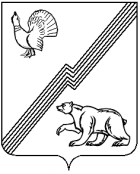 АДМИНИСТРАЦИЯ ГОРОДА ЮГОРСКАХанты-Мансийского автономного округа - ЮгрыПОСТАНОВЛЕНИЕот 30 июля 2021 года							      № 1401-пОб утверждении отчета об исполнении бюджета города Югорска за 1 полугодие 2021 годаВ соответствии со статьей 264.2 Бюджетного кодекса Российской Федерации, Положением об отдельных вопросах организации и осуществления бюджетного процесса в городе Югорске, утвержденным решением Думы города Югорска от 26.09.2013 № 48:1. Утвердить отчёт об исполнении бюджета города Югорска за 1 полугодие 2021 года (приложение).2. Разместить постановление на официальном сайте органов местного самоуправления города Югорска.3. Направить постановление в Думу города Югорска и контрольно-счетную палату города Югорска.Глава города Югорска					              А.В. БородкинПриложение к постановлению администрации города Югорска от30 июля 2021 года №1401-пОтчет об исполнении бюджета города Югорска за 1 полугодие 2021 годаРаздел 1. Исполнение бюджета города Югорска по доходам 
по кодам классификации доходов бюджетов рублейРаздел 2. Исполнение расходов бюджета города Югорска по разделам и подразделам классификации расходов бюджетов рублейРаздел 3. Исполнение расходов бюджета города Югорска по ведомственной структуре расходов бюджетов рублейРаздел 4. Исполнение расходов бюджета города Югорска по муниципальным программам рублейРаздел 5. Исполнение бюджета города Югорска по источникам финансирования дефицита бюджетапо кодам классификации источников финансирования дефицитов бюджетов рублейКод доходов по бюджетной классификацииНаименование Исполнено на 01.07.2021123ХДОХОДЫ - всего1 769 531 964,20000 1 00 00000 00 0000 000НАЛОГОВЫЕ И НЕНАЛОГОВЫЕ ДОХОДЫ772 226 590,72000 1 01 00000 00 0000 000Налоги на прибыль, доходы609 904 645,44000 1 01 02000 01 0000 110Налог на доходы физических лиц609 904 645,44000 1 01 02010 01 0000 110Налог на доходы физических лиц с доходов, источником которых является налоговый агент, за исключением доходов, в отношении которых исчисление и уплата налога осуществляются в соответствии со статьями 227, 227.1 и 228 Налогового кодекса Российской Федерации596 077 888,01000 1 01 02020 01 0000 110Налог на доходы физических лиц с доходов, полученных от осуществления деятельности физическими лицами, зарегистрированными в качестве индивидуальных предпринимателей, нотариусов, занимающихся частной практикой, адвокатов, учредивших адвокатские кабинеты, и других лиц, занимающихся частной практикой в соответствии со статьей 227 Налогового кодекса Российской Федерации453 543,20000 1 01 02030 01 0000 110Налог на доходы физических лиц с доходов, полученных физическими лицами в соответствии со статьей 228 Налогового кодекса Российской Федерации1 859 370,41000 1 01 02040 01 0000 110Налог на доходы физических лиц в виде фиксированных авансовых платежей с доходов, полученных физическими лицами, являющимися иностранными гражданами, осуществляющими трудовую деятельность по найму на основании патента в соответствии со статьей 227.1 Налогового кодекса Российской Федерации358 857,28000 1 01 02080 01 0000 110Налог на доходы физических лиц в части суммы налога, превышающей 650 000 рублей, относящейся к части налоговой базы, превышающей 5 000 000 рублей (за исключением налога на доходы физических лиц с сумм прибыли контролируемой иностранной компании, в том числе фиксированной прибыли контролируемой иностранной компании)11 154 986,54000 1 03 00000 00 0000 000Налоги на товары (работы, услуги), реализуемые на территории Российской Федерации13 419 582,56000 1 03 02000 01 0000 110Акцизы по подакцизным товарам (продукции), производимым на территории Российской Федерации13 419 582,56000 1 03 02230 01 0000 110Доходы от уплаты акцизов на дизельное топливо, подлежащие распределению между бюджетами субъектов Российской Федерации и местными бюджетами с учетом установленных дифференцированных нормативов отчислений в местные бюджеты6 068 406,97000 1 03 02231 01 0000 110Доходы от уплаты акцизов на дизельное топливо, подлежащие распределению между бюджетами субъектов Российской Федерации и местными бюджетами с учетом установленных дифференцированных нормативов отчислений в местные бюджеты (по нормативам, установленным Федеральным законом о федеральном бюджете в целях формирования дорожных фондов субъектов Российской Федерации)6 068 406,97000 1 03 02240 01 0000 110Доходы от уплаты акцизов на моторные масла для дизельных и (или) карбюраторных (инжекторных) двигателей, подлежащие распределению между бюджетами субъектов Российской Федерации и местными бюджетами с учетом установленных дифференцированных нормативов отчислений в местные бюджеты45 713,29000 1 03 02241 01 0000 110Доходы от уплаты акцизов на моторные масла для дизельных и (или) карбюраторных (инжекторных) двигателей, подлежащие распределению между бюджетами субъектов Российской Федерации и местными бюджетами с учетом установленных дифференцированных нормативов отчислений в местные бюджеты (по нормативам, установленным Федеральным законом о федеральном бюджете в целях формирования дорожных фондов субъектов Российской Федерации)45 713,29000 1 03 02250 01 0000 110Доходы от уплаты акцизов на автомобильный бензин, подлежащие распределению между бюджетами субъектов Российской Федерации и местными бюджетами с учетом установленных дифференцированных нормативов отчислений в местные бюджеты8 438 171,90000 1 03 02251 01 0000 110Доходы от уплаты акцизов на автомобильный бензин, подлежащие распределению между бюджетами субъектов Российской Федерации и местными бюджетами с учетом установленных дифференцированных нормативов отчислений в местные бюджеты (по нормативам, установленным Федеральным законом о федеральном бюджете в целях формирования дорожных фондов субъектов Российской Федерации)8 438 171,90000 1 03 02260 01 0000 110Доходы от уплаты акцизов на прямогонный бензин, подлежащие распределению между бюджетами субъектов Российской Федерации и местными бюджетами с учетом установленных дифференцированных нормативов отчислений в местные бюджеты-1 132 709,60000 1 03 02261 01 0000 110Доходы от уплаты акцизов на прямогонный бензин, подлежащие распределению между бюджетами субъектов Российской Федерации и местными бюджетами с учетом установленных дифференцированных нормативов отчислений в местные бюджеты (по нормативам, установленным Федеральным законом о федеральном бюджете в целях формирования дорожных фондов субъектов Российской Федерации)-1 132 709,60000 1 05 00000 00 0000 000Налоги на совокупный доход62 665 951,44000 1 05 01000 00 0000 110Налог, взимаемый в связи с применением упрощенной системы налогообложения52 783 806,82000 1 05 01010 01 0000 110Налог, взимаемый с налогоплательщиков, выбравших в качестве объекта налогообложения доходы31 136 994,38000 1 05 01011 01 0000 110Налог, взимаемый с налогоплательщиков, выбравших в качестве объекта налогообложения доходы31 136 994,38000 1 05 01020 01 0000 110Налог, взимаемый с налогоплательщиков, выбравших в качестве объекта налогообложения доходы, уменьшенные на величину расходов21 591 998,57000 1 05 01021 01 0000 110Налог, взимаемый с налогоплательщиков, выбравших в качестве объекта налогообложения доходы, уменьшенные на величину расходов (в том числе минимальный налог, зачисляемый в бюджеты субъектов Российской Федерации)21 591 998,57000 1 05 01050 01 0000 110Минимальный налог, зачисляемый в бюджеты субъектов Российской Федерации (за налоговые периоды, истекшие до 1 января 2016 года)54 813,87000 1 05 02000 02 0000 110Единый налог на вмененный доход для отдельных видов деятельности3 875 506,16000 1 05 02010 02 0000 110Единый налог на вмененный доход для отдельных видов деятельности3 875 506,16000 1 05 03000 01 0000 110Единый сельскохозяйственный налог1 774 383,08000 1 05 03010 01 0000 110Единый сельскохозяйственный налог1 774 383,08000 1 05 04000 02 0000 110Налог, взимаемый в связи с применением патентной системы налогообложения4 232 255,38000 1 05 04010 02 0000 110Налог, взимаемый в связи с применением патентной системы налогообложения, зачисляемый в бюджеты городских округов4 232 255,38000 1 06 00000 00 0000 000Налоги на имущество20 893 526,10000 1 06 01000 00 0000 110Налог на имущество физических лиц3 649 818,84000 1 06 01020 04 0000 110Налог на имущество физических лиц, взимаемый по ставкам, применяемым к объектам налогообложения, расположенным в границах городских округов3 649 818,84000 1 06 04000 02 0000 110Транспортный налог3 714 737,61000 1 06 04011 02 0000 110Транспортный налог с организаций2 551 300,26000 1 06 04012 02 0000 110Транспортный налог с физических лиц1 163 437,35000 1 06 06000 00 0000 110Земельный налог13 528 969,65000 1 06 06030 00 0000 110Земельный налог с организаций12 678 918,14000 1 06 06032 04 0000 110Земельный налог с организаций, обладающих земельным участком, расположенным в границах городских округов12 678 918,14000 1 06 06040 00 0000 110Земельный налог с физических лиц850 051,51000 1 06 06042 04 0000 110Земельный налог с физических лиц, обладающих земельным участком, расположенным в границах городских округов850 051,51000 1 08 00000 00 0000 000Государственная пошлина2 921 660,02000 1 08 03000 01 0000 110Государственная пошлина по делам, рассматриваемым в судах общей юрисдикции, мировыми судьями2 921 660,02000 1 08 03010 01 0000 110Государственная пошлина по делам, рассматриваемым в судах общей юрисдикции, мировыми судьями (за исключением Верховного Суда Российской Федерации)2 921 660,02000 1 11 00000 00 0000 000Доходы от использования имущества, находящегося в государственной и муниципальной собственности31 640 829,40000 1 11 01000 00 0000 120Доходы в виде прибыли, приходящейся на доли в уставных (складочных) капиталах хозяйственных товариществ и обществ, или дивидендов по акциям, принадлежащим Российской Федерации, субъектам Российской Федерации или муниципальным образованиям74 800,00000 1 11 01040 04 0000 120Доходы в виде прибыли, приходящейся на доли в уставных (складочных) капиталах хозяйственных товариществ и обществ, или дивидендов по акциям, принадлежащим городским округам74 800,00000 1 11 05000 00 0000 120Доходы, получаемые в виде арендной либо иной платы за передачу в возмездное пользование государственного и муниципального имущества (за исключением имущества бюджетных и автономных учреждений, а также имущества государственных и муниципальных унитарных предприятий, в том числе казенных)24 416 184,40000 1 11 05010 00 0000 120Доходы, получаемые в виде арендной платы за земельные участки, государственная собственность на которые не разграничена, а также средства от продажи права на заключение договоров аренды указанных земельных участков17 462 829,58000 1 11 05012 04 0000 120Доходы, получаемые в виде арендной платы за земельные участки, государственная собственность на которые не разграничена и которые расположены в границах городских округов, а также средства от продажи права на заключение договоров аренды указанных земельных участков17 462 829,58000 1 11 05020 00 0000 120Доходы, получаемые в виде арендной платы за земли после разграничения государственной собственности на землю, а также средства от продажи права на заключение договоров аренды указанных земельных участков (за исключением земельных участков бюджетных и автономных учреждений)2 423 737,13000 1 11 05024 04 0000 120Доходы, получаемые в виде арендной платы, а также средства от продажи права на заключение договоров аренды за земли, находящиеся в собственности городских округов (за исключением земельных участков муниципальных бюджетных и автономных учреждений)2 423 737,13000 1 11 05030 00 0000 120Доходы от сдачи в аренду имущества, находящегося в оперативном управлении органов государственной власти, органов местного самоуправления, государственных внебюджетных фондов и созданных ими учреждений (за исключением имущества бюджетных и автономных учреждений)4 529 617,69000 1 11 05034 04 0000 120Доходы от сдачи в аренду имущества, находящегося в оперативном управлении органов управления городских округов и созданных ими учреждений (за исключением имущества муниципальных бюджетных и автономных учреждений)4 529 617,69000 1 11 05300 00 0000 120Плата по соглашениям об установлении сервитута в отношении земельных участков, находящихся в государственной или муниципальной собственности0,03000 1 11 05310 00 0000 120Плата по соглашениям об установлении сервитута в отношении земельных участков, государственная собственность на которые не разграничена0,03000 1 11 05312 04 0000 120Плата по соглашениям об установлении сервитута, заключенным органами местного самоуправления городских округов, государственными или муниципальными предприятиями либо государственными или муниципальными учреждениями в отношении земельных участков, государственная собственность на которые не разграничена и которые расположены в границах городских округов0,03000 1 11 09000 00 0000 120Прочие доходы от использования имущества и прав, находящихся в государственной и муниципальной собственности (за исключением имущества бюджетных и автономных учреждений, а также имущества государственных и муниципальных унитарных предприятий, в том числе казенных)7 149 844,97000 1 11 09040 00 0000 120Прочие поступления от использования имущества, находящегося в государственной и муниципальной собственности (за исключением имущества бюджетных и автономных учреждений, а также имущества государственных и муниципальных унитарных предприятий, в том числе казенных)7 149 844,97000 1 11 09044 04 0000 120Прочие поступления от использования имущества, находящегося в собственности городских округов (за исключением имущества муниципальных бюджетных и автономных учреждений, а также имущества муниципальных унитарных предприятий, в том числе казенных)7 149 844,97000 1 12 00000 00 0000 000Платежи при пользовании природными ресурсами838 443,44000 1 12 01000 01 0000 120Плата за негативное воздействие на окружающую среду838 443,44000 1 12 01010 01 0000 120Плата за выбросы загрязняющих веществ в атмосферный воздух стационарными объектами360 792,97000 1 12 01030 01 0000 120Плата за сбросы загрязняющих веществ в водные объекты52 882,05000 1 12 01040 01 0000 120Плата за размещение отходов производства и потребления424 768,42000 1 12 01041 01 0000 120Плата за размещение отходов производства373 624,13000 1 12 01042 01 0000 120Плата за размещение твердых коммунальных отходов51 144,29000 1 13 00000 00 0000 000Доходы от оказания платных услуг и компенсации затрат государства3 466 858,89000 1 13 01000 00 0000 130Доходы от оказания платных услуг (работ)7 100,00000 1 13 01990 00 0000 130Прочие доходы от оказания платных услуг (работ)7 100,00000 1 13 01994 04 0000 130Прочие доходы от оказания платных услуг (работ) получателями средств бюджетов городских округов7 100,00000 1 13 02000 00 0000 130Доходы от компенсации затрат государства3 459 758,89000 1 13 02990 00 0000 130Прочие доходы от компенсации затрат государства3 459 758,89000 1 13 02994 04 0000 130Прочие доходы от компенсации затрат бюджетов городских округов3 459 758,89000 1 14 00000 00 0000 000Доходы от продажи материальных и нематериальных активов24 549 407,67000 1 14 01000 00 0000 410Доходы от продажи квартир21 921 316,34000 1 14 01040 04 0000 410Доходы от продажи квартир, находящихся в собственности городских округов21 921 316,34000 1 14 02000 00 0000 000Доходы от реализации имущества, находящегося в государственной и муниципальной собственности (за исключением движимого имущества бюджетных и автономных учреждений, а также имущества государственных и муниципальных унитарных предприятий, в том числе казенных)554 110,83000 1 14 02040 04 0000 410Доходы от реализации имущества, находящегося в собственности городских округов (за исключением движимого имущества муниципальных бюджетных и автономных учреждений, а также имущества муниципальных унитарных предприятий, в том числе казенных), в части реализации основных средств по указанному имуществу554 110,83000 1 14 02043 04 0000 410Доходы от реализации иного имущества, находящегося в собственности городских округов (за исключением имущества муниципальных бюджетных и автономных учреждений, а также имущества муниципальных унитарных предприятий, в том числе казенных), в части реализации основных средств по указанному имуществу554 110,83000 1 14 06000 00 0000 430Доходы от продажи земельных участков, находящихся в государственной и муниципальной собственности1 889 612,16000 1 14 06010 00 0000 430Доходы от продажи земельных участков, государственная собственность на которые не разграничена986 612,16000 1 14 06012 04 0000 430Доходы от продажи земельных участков, государственная собственность на которые не разграничена и которые расположены в границах городских округов986 612,16000 1 14 06020 00 0000 430Доходы от продажи земельных участков, государственная собственность на которые разграничена (за исключением земельных участков бюджетных и автономных учреждений)903 000,00000 1 14 06024 04 0000 430Доходы от продажи земельных участков, находящихся в собственности городских округов (за исключением земельных участков муниципальных бюджетных и автономных учреждений)903 000,00000 1 14 06300 00 0000 430Плата за увеличение площади земельных участков, находящихся в частной собственности, в результате перераспределения таких земельных участков и земель (или) земельных участков, находящихся в государственной или муниципальной собственности184 368,34000 1 14 06310 00 0000 430Плата за увеличение площади земельных участков, находящихся в частной собственности, в результате перераспределения таких земельных участков и земель (или) земельных участков, государственная собственность на которые не разграничена184 368,34000 1 14 06312 04 0000 430Плата за увеличение площади земельных участков, находящихся в частной собственности, в результате перераспределения таких земельных участков и земель (или) земельных участков, государственная собственность на которые не разграничена и которые расположены в границах городских округов184 368,34000 1 16 00000 00 0000 000Штрафы, санкции, возмещение ущерба1 760 408,03000 1 16 01000 01 0000 140Административные штрафы, установленные Кодексом Российской Федерации об административных правонарушениях1 612 620,33000 1 16 01050 01 0000 140Административные штрафы, установленные главой 5 Кодекса Российской Федерации об административных правонарушениях, за административные правонарушения, посягающие на права граждан4 800,00000 1 16 01053 01 0000 140Административные штрафы, установленные главой 5 Кодекса Российской Федерации об административных правонарушениях, за административные правонарушения, посягающие на права граждан, налагаемые мировыми судьями, комиссиями по делам несовершеннолетних и защите их прав4 800,00000 1 16 01060 01 0000 140Административные штрафы, установленные главой 6 Кодекса Российской Федерации об административных правонарушениях, за административные правонарушения, посягающие на здоровье, санитарно-эпидемиологическое благополучие населения и общественную нравственность56 000,00000 1 16 01063 01 0000 140Административные штрафы, установленные главой 6 Кодекса Российской Федерации об административных правонарушениях, за административные правонарушения, посягающие на здоровье, санитарно-эпидемиологическое благополучие населения и общественную нравственность, налагаемые мировыми судьями, комиссиями по делам несовершеннолетних и защите их прав56 000,00000 1 16 01070 01 0000 140Административные штрафы, установленные главой 7 Кодекса Российской Федерации об административных правонарушениях, за административные правонарушения в области охраны собственности39 600,00000 1 16 01072 01 0000 140Административные штрафы, установленные главой 7 Кодекса Российской Федерации об административных правонарушениях, за административные правонарушения в области охраны собственности, налагаемые должностными лицами органов исполнительной власти субъектов Российской Федерации, учреждениями субъектов Российской Федерации30 000,00000 1 16 01073 01 0000 140Административные штрафы, установленные главой 7 Кодекса Российской Федерации об административных правонарушениях, за административные правонарушения в области охраны собственности, налагаемые мировыми судьями, комиссиями по делам несовершеннолетних и защите их прав9 600,00000 1 16 01080 01 0000 140Административные штрафы, установленные главой 8 Кодекса Российской Федерации об административных правонарушениях, за административные правонарушения в области охраны окружающей среды и природопользования1 000,00000 1 16 01082 01 0000 140Административные штрафы, установленные главой 8 Кодекса Российской Федерации об административных правонарушениях, за административные правонарушения в области охраны окружающей среды и природопользования, налагаемые должностными лицами органов исполнительной власти субъектов Российской Федерации, учреждениями субъектов Российской Федерации1 000,00000 1 16 01090 01 0000 140Административные штрафы, установленные главой 9 Кодекса Российской Федерации об административных правонарушениях, за административные правонарушения в промышленности, строительстве и энергетике50 000,00000 1 16 01092 01 0000 140Административные штрафы, установленные главой 9 Кодекса Российской Федерации об административных правонарушениях, за административные правонарушения в промышленности, строительстве и энергетике, налагаемые должностными лицами органов исполнительной власти субъектов Российской Федерации, учреждениями субъектов Российской Федерации50 000,00000 1 16 01140 01 0000 140Административные штрафы, установленные главой 14 Кодекса Российской Федерации об административных правонарушениях, за административные правонарушения в области предпринимательской деятельности и деятельности саморегулируемых организаций52 426,17000 1 16 01143 01 0000 140Административные штрафы, установленные главой 14 Кодекса Российской Федерации об административных правонарушениях, за административные правонарушения в области предпринимательской деятельности и деятельности саморегулируемых организаций, налагаемые мировыми судьями, комиссиями по делам несовершеннолетних и защите их прав52 426,17000 1 16 01150 01 0000 140Административные штрафы, установленные главой 15 Кодекса Российской Федерации об административных правонарушениях, за административные правонарушения в области финансов, налогов и сборов, страхования, рынка ценных бумаг22 980,56000 1 16 01153 01 0000 140Административные штрафы, установленные главой 15 Кодекса Российской Федерации об административных правонарушениях, за административные правонарушения в области финансов, налогов и сборов, страхования, рынка ценных бумаг (за исключением штрафов, указанных в пункте 6 статьи 46 Бюджетного кодекса Российской Федерации), налагаемые мировыми судьями, комиссиями по делам несовершеннолетних и защите их прав22 980,56000 1 16 01170 01 0000 140Административные штрафы, установленные главой 17 Кодекса Российской Федерации об административных правонарушениях, за административные правонарушения, посягающие на институты государственной власти1 500,00000 1 16 01173 01 0000 140Административные штрафы, установленные главой 17 Кодекса Российской Федерации об административных правонарушениях, за административные правонарушения, посягающие на институты государственной власти, налагаемые мировыми судьями, комиссиями по делам несовершеннолетних и защите их прав1 500,00000 1 16 01190 01 0000 140Административные штрафы, установленные главой 19 Кодекса Российской Федерации об административных правонарушениях, за административные правонарушения против порядка управления583 000,00000 1 16 01193 01 0000 140Административные штрафы, установленные главой 19 Кодекса Российской Федерации об административных правонарушениях, за административные правонарушения против порядка управления, налагаемые мировыми судьями, комиссиями по делам несовершеннолетних и защите их прав583 000,00000 1 16 01200 01 0000 140Административные штрафы, установленные главой 20 Кодекса Российской Федерации об административных правонарушениях, за административные правонарушения, посягающие на общественный порядок и общественную безопасность801 313,60000 1 16 01203 01 0000 140Административные штрафы, установленные главой 20 Кодекса Российской Федерации об административных правонарушениях, за административные правонарушения, посягающие на общественный порядок и общественную безопасность, налагаемые мировыми судьями, комиссиями по делам несовершеннолетних и защите их прав801 313,60000 1 16 02000 02 0000 140Административные штрафы, установленные законами субъектов Российской Федерации об административных правонарушениях46 689,86000 1 16 02010 02 0000 140Административные штрафы, установленные законами субъектов Российской Федерации об административных правонарушениях, за нарушение законов и иных нормативных правовых актов субъектов Российской Федерации46 689,86000 1 16 07000 01 0000 140Штрафы, неустойки, пени, уплаченные в соответствии с законом или договором в случае неисполнения или ненадлежащего исполнения обязательств перед государственным (муниципальным) органом, органом управления государственным внебюджетным фондом, казенным учреждением, Центральным банком Российской Федерации, иной организацией, действующей от имени Российской Федерации311,55000 1 16 07010 00 0000 140Штрафы, неустойки, пени, уплаченные в случае просрочки исполнения поставщиком (подрядчиком, исполнителем) обязательств, предусмотренных государственным (муниципальным) контрактом311,55000 1 16 07010 04 0000 140Штрафы, неустойки, пени, уплаченные в случае просрочки исполнения поставщиком (подрядчиком, исполнителем) обязательств, предусмотренных муниципальным контрактом, заключенным муниципальным органом, казенным учреждением городского округа311,55000 1 16 10000 00 0000 140Платежи в целях возмещения причиненного ущерба (убытков)100 786,29000 1 16 10030 04 0000 140Платежи по искам о возмещении ущерба, а также платежи, уплачиваемые при добровольном возмещении ущерба, причиненного муниципальному имуществу городского округа (за исключением имущества, закрепленного за муниципальными бюджетными (автономными) учреждениями, унитарными предприятиями)55 819,39000 1 16 10032 04 0000 140Прочее возмещение ущерба, причиненного муниципальному имуществу городского округа (за исключением имущества, закрепленного за муниципальными бюджетными (автономными) учреждениями, унитарными предприятиями)55 819,39000 1 16 10060 00 0000 140Платежи в целях возмещения убытков, причиненных уклонением от заключения муниципального контракта3 422,63000 1 16 10061 04 0000 140Платежи в целях возмещения убытков, причиненных уклонением от заключения с муниципальным органом городского округа (муниципальным казенным учреждением) муниципального контракта, а также иные денежные средства, подлежащие зачислению в бюджет городского округа за нарушение законодательства Российской Федерации о контрактной системе в сфере закупок товаров, работ, услуг для обеспечения государственных и муниципальных нужд (за исключением муниципального контракта, финансируемого за счет средств муниципального дорожного фонда)3 422,63000 1 16 10120 00 0000 140Доходы от денежных взысканий (штрафов), поступающие в счет погашения задолженности, образовавшейся до 1 января 2020 года, подлежащие зачислению в бюджеты бюджетной системы Российской Федерации по нормативам, действовавшим в 2019 году41 544,27000 1 16 10123 01 0000 140Доходы от денежных взысканий (штрафов), поступающие в счет погашения задолженности, образовавшейся до 1 января 2020 года, подлежащие зачислению в бюджет муниципального образования по нормативам, действовавшим в 2019 году20 765,05000 1 16 10129 01 0000 140Доходы от денежных взысканий (штрафов), поступающие в счет погашения задолженности, образовавшейся до 1 января 2020 года, подлежащие зачислению в федеральный бюджет и бюджет муниципального образования по нормативам, действовавшим в 2019 году20 779,22000 1 17 00000 00 0000 000Прочие неналоговые доходы165 277,73000 1 17 05000 00 0000 180Прочие неналоговые доходы165 277,73000 1 17 05040 04 0000 180Прочие неналоговые доходы бюджетов городских округов165 277,73000 2 00 00000 00 0000 000БЕЗВОЗМЕЗДНЫЕ ПОСТУПЛЕНИЯ997 305 373,48000 2 02 00000 00 0000 000БЕЗВОЗМЕЗДНЫЕ ПОСТУПЛЕНИЯ ОТ ДРУГИХ БЮДЖЕТОВ БЮДЖЕТНОЙ СИСТЕМЫ РОССИЙСКОЙ ФЕДЕРАЦИИ999 295 738,51000 2 02 20000 00 0000 150Субсидии бюджетам бюджетной системы Российской Федерации (межбюджетные субсидии)86 744 012,71000 2 02 25081 00 0000 150Субсидии бюджетам на государственную поддержку спортивных организаций, осуществляющих подготовку спортивного резерва для спортивных сборных команд, в том числе спортивных сборных команд Российской Федерации236 900,00000 2 02 25081 04 0000 150Субсидии бюджетам городских округов на государственную поддержку спортивных организаций, осуществляющих подготовку спортивного резерва для спортивных сборных команд, в том числе спортивных сборных команд Российской Федерации236 900,00000 2 02 25304 00 0000 150Субсидии бюджетам на организацию бесплатного горячего питания обучающихся, получающих начальное общее образование в государственных и муниципальных образовательных организациях10 739 595,17000 2 02 25304 04 0000 150Субсидии бюджетам городских округов на организацию бесплатного горячего питания обучающихся, получающих начальное общее образование в государственных и муниципальных образовательных организациях10 739 595,17000 2 02 25519 00 0000 150Субсидия бюджетам на поддержку отрасли культуры16 066 600,81000 2 02 25519 04 0000 150Субсидии бюджетам городских округов на поддержку отрасли культуры16 066 600,81000 2 02 29999 00 0000 150Прочие субсидии59 700 916,73000 2 02 29999 04 0000 150Прочие субсидии бюджетам городских округов59 700 916,73000 2 02 30000 00 0000 150Субвенции бюджетам бюджетной системы Российской Федерации885 704 326,75000 2 02 30024 00 0000 150Субвенции местным бюджетам на выполнение передаваемых полномочий субъектов Российской Федерации847 885 107,81000 2 02 30024 04 0000 150Субвенции бюджетам городских округов на выполнение передаваемых полномочий субъектов Российской Федерации847 885 107,81000 2 02 30029 00 0000 150Субвенции бюджетам на компенсацию части платы, взимаемой с родителей (законных представителей) за присмотр и уход за детьми, посещающими образовательные организации, реализующие образовательные программы дошкольного образования15 840 000,00000 2 02 30029 04 0000 150Субвенции бюджетам городских округов на компенсацию части платы, взимаемой с родителей (законных представителей) за присмотр и уход за детьми, посещающими образовательные организации, реализующие образовательные программы дошкольного образования15 840 000,00000 2 02 35082 00 0000 150Субвенции бюджетам муниципальных образований на предоставление жилых помещений детям-сиротам и детям, оставшимся без попечения родителей, лицам из их числа по договорам найма специализированных жилых помещений16 811 685,00000 2 02 35082 04 0000 150Субвенции бюджетам городских округов на предоставление жилых помещений детям-сиротам и детям, оставшимся без попечения родителей, лицам из их числа по договорам найма специализированных жилых помещений16 811 685,00000 2 02 35118 00 0000 150Субвенции бюджетам на осуществление первичного воинского учета на территориях, где отсутствуют военные комиссариаты2 228 783,94000 2 02 35118 04 0000 150Субвенции бюджетам городских округов на осуществление первичного воинского учета на территориях, где отсутствуют военные комиссариаты2 228 783,94000 2 02 35120 00 0000 150Субвенции бюджетам на осуществление полномочий по составлению (изменению) списков кандидатов в присяжные заседатели федеральных судов общей юрисдикции в Российской Федерации3 000,00000 2 02 35120 04 0000 150Субвенции бюджетам городских округов на осуществление полномочий по составлению (изменению) списков кандидатов в присяжные заседатели федеральных судов общей юрисдикции в Российской Федерации3 000,00000 2 02 35930 00 0000 150Субвенции бюджетам на государственную регистрацию актов гражданского состояния2 935 750,00000 2 02 35930 04 0000 150Субвенции бюджетам городских округов на государственную регистрацию актов гражданского состояния2 935 750,00000 2 02 40000 00 0000 150Иные межбюджетные трансферты26 847 399,05000 2 02 45303 00 0000 150Межбюджетные трансферты бюджетам на ежемесячное денежное вознаграждение за классное руководство педагогическим работникам государственных и муниципальных общеобразовательных организаций21 799 211,30000 2 02 45303 04 0000 150Межбюджетные трансферты бюджетам городских округов на ежемесячное денежное вознаграждение за классное руководство педагогическим работникам государственных и муниципальных общеобразовательных организаций21 799 211,30000 2 02 49999 00 0000 150Прочие межбюджетные трансферты, передаваемые бюджетам5 048 187,75000 2 02 49999 04 0000 150Прочие межбюджетные трансферты, передаваемые бюджетам городских округов5 048 187,75000 2 03 00000 00 0000 000БЕЗВОЗМЕЗДНЫЕ ПОСТУПЛЕНИЯ ОТ ГОСУДАРСТВЕННЫХ (МУНИЦИПАЛЬНЫХ) ОРГАНИЗАЦИЙ870 000,00000 2 03 04000 04 0000 150Безвозмездные поступления от государственных (муниципальных) организаций в бюджеты городских округов870 000,00000 2 03 04099 04 0000 150Прочие безвозмездные поступления от государственных (муниципальных) организаций в бюджеты городских округов870 000,00000 2 19 00000 00 0000 000ВОЗВРАТ ОСТАТКОВ СУБСИДИЙ, СУБВЕНЦИЙ И ИНЫХ МЕЖБЮДЖЕТНЫХ ТРАНСФЕРТОВ, ИМЕЮЩИХ ЦЕЛЕВОЕ НАЗНАЧЕНИЕ, ПРОШЛЫХ ЛЕТ-2 860 365,03000 2 19 00000 04 0000 150Возврат остатков субсидий, субвенций и иных межбюджетных трансфертов, имеющих целевое назначение, прошлых лет из бюджетов городских округов-2 860 365,03000 2 19 60010 04 0000 150Возврат прочих остатков субсидий, субвенций и иных межбюджетных трансфертов, имеющих целевое назначение, прошлых лет из бюджетов городских округов-2 860 365,03НаименованиеКлассификация расходов бюджетовКлассификация расходов бюджетовИсполнено на 01.07.2021НаименованиеРазделПодразделИсполнено на 01.07.20211234Общегосударственные вопросы0100163 518 552,04Функционирование высшего должностного лица субъекта Российской Федерации и муниципального образования01022 560 685,10Функционирование законодательных (представительных) органов государственной власти и представительных органов муниципальных образований01036 693 008,14Функционирование Правительства Российской Федерации, высших исполнительных органов государственной власти субъектов Российской Федерации, местных администраций010459 558 564,79Судебная система01053 000,00Обеспечение деятельности финансовых, налоговых и таможенных органов и органов финансового (финансово-бюджетного) надзора010620 748 210,30Другие общегосударственные вопросы011373 955 083,71Национальная оборона02004 086 255,22Мобилизационная и вневойсковая подготовка02034 086 255,22Национальная безопасность и правоохранительная деятельность03003 193 350,29Органы юстиции03042 512 612,50Защита населения и территории от чрезвычайных ситуаций природного и техногенного характера, пожарная безопасность0310102 408,95Другие вопросы в области национальной безопасности и правоохранительной деятельности0314578 328,84Национальная экономика0400189 964 643,74Общеэкономические вопросы04012 196 238,74Сельское хозяйство и рыболовство0405101 243 320,34Лесное хозяйство040712 857 850,37Транспорт04082 628 625,06Дорожное хозяйство (дорожные фонды)040967 402 167,27Связь и информатика04102 677 117,11Другие вопросы в области национальной экономики0412959 324,85Жилищно-коммунальное хозяйство0500107 177 140,55Жилищное хозяйство050144 902 608,00Коммунальное хозяйство050212 694 002,11Благоустройство050328 395 348,38Другие вопросы в области жилищно-коммунального хозяйства050521 185 182,06Охрана окружающей среды060035 600,00Охрана объектов растительного и животного мира и среды их обитания060335 600,00Образование0700968 409 921,51Дошкольное образование0701172 936 574,83Общее образование0702625 831 439,99Дополнительное образование детей070390 859 085,22Молодежная политика070727 112 292,48Другие вопросы в области образования070951 670 528,99Культура, кинематография080087 959 367,33Культура080183 963 109,02Другие вопросы в области культуры, кинематографии08043 996 258,31Здравоохранение09002 142 329,61Санитарно-эпидемиологическое благополучие0907920 669,97Другие вопросы в области здравоохранения09091 221 659,64Социальная политика100061 676 176,74Пенсионное обеспечение10014 996 226,26Социальное обеспечение населения10032 747 070,53Охрана семьи и детства100447 382 019,19Другие вопросы в области социальной политики10066 550 860,76Физическая культура и спорт110090 993 215,24Физическая культура110182 335 753,92Массовый спорт11023 450 899,08Спорт высших достижений1103249 368,42Другие вопросы в области физической культуры и спорта11054 957 193,82Средства массовой информации120014 655 910,24Периодическая печать и издательства12027 500 000,00Другие вопросы в области средств массовой информации12047 155 910,24Обслуживание государственного (муниципального) долга13006 327 943,69Обслуживание государственного (муниципального) внутреннего долга13016 327 943,69Итого ХХ 1 700 140 406,2НаименованиеВедРзПрЦСРВРИсполнено на 01.07.20211234567Дума города Югорска010000011 123 999,59Общегосударственные вопросы010010010 418 069,59Функционирование законодательных (представительных) органов государственной власти и представительных органов муниципальных образований01001036 693 008,14Непрограммные направления деятельности010010340000000006 693 008,14Непрограммное направление деятельности «Обеспечение деятельности органов местного самоуправления»010010340100000006 693 008,14Расходы на обеспечение функций органов местного самоуправления010010340100020401 990 010,17Расходы на выплаты персоналу в целях обеспечения выполнения функций государственными (муниципальными) органами, казенными учреждениями, органами управления государственными внебюджетными фондами010010340100020401001 931 618,17Расходы на выплаты персоналу государственных (муниципальных) органов010010340100020401201 931 618,17Закупка товаров, работ и услуг для обеспечения государственных (муниципальных) нужд0100103401000204020058 392,00Иные закупки товаров, работ и услуг для обеспечения государственных (муниципальных) нужд0100103401000204024058 392,00Председатель Думы города Югорска010010340100021102 531 811,93Расходы на выплаты персоналу в целях обеспечения выполнения функций государственными (муниципальными) органами, казенными учреждениями, органами управления государственными внебюджетными фондами010010340100021101002 531 811,93Расходы на выплаты персоналу государственных (муниципальных) органов010010340100021101202 531 811,93Депутат Думы города Югорска010010340100021202 171 186,04Расходы на выплаты персоналу в целях обеспечения выполнения функций государственными (муниципальными) органами, казенными учреждениями, органами управления государственными внебюджетными фондами010010340100021201002 171 186,04Расходы на выплаты персоналу государственных (муниципальных) органов010010340100021201202 171 186,04Обеспечение деятельности финансовых, налоговых и таможенных органов и органов финансового (финансово-бюджетного) надзора01001063 495 149,45Непрограммные направления деятельности010010640000000003 495 149,45Непрограммное направление деятельности «»Обеспечение деятельности органов местного самоуправления«»010010640100000003 495 149,45Расходы на обеспечение функций органов местного самоуправления01001064010002040839 536,85Расходы на выплаты персоналу в целях обеспечения выполнения функций государственными (муниципальными) органами, казенными учреждениями, органами управления государственными внебюджетными фондами01001064010002040100839 536,85Расходы на выплаты персоналу государственных (муниципальных) органов01001064010002040120839 536,85Председатель контрольно-счетной палаты города Югорска и его заместитель010010640100022502 655 612,60Расходы на выплаты персоналу в целях обеспечения выполнения функций государственными (муниципальными) органами, казенными учреждениями, органами управления государственными внебюджетными фондами010010640100022501002 655 612,60Расходы на выплаты персоналу государственных (муниципальных) органов010010640100022501202 655 612,60Другие общегосударственные вопросы0100113229 912,00Непрограммные направления деятельности01001134000000000229 912,00Непрограммное направление деятельности «»Обеспечение деятельности органов местного самоуправления«»01001134010000000229 912,00Прочие мероприятия органов местного самоуправления01001134010002400164 400,00Закупка товаров, работ и услуг для обеспечения государственных (муниципальных) нужд01001134010002400200145 400,00Иные закупки товаров, работ и услуг для обеспечения государственных (муниципальных) нужд01001134010002400240145 400,00Иные бюджетные ассигнования0100113401000240080019 000,00Уплата налогов, сборов и иных платежей0100113401000240085019 000,00Единовременное денежное вознаграждение гражданам, награжденным Почетной грамотой Думы города Югорска0100113401007262265 512,00Социальное обеспечение и иные выплаты населению0100113401007262230065 512,00Публичные нормативные выплаты гражданам несоциального характера0100113401007262233065 512,00Национальная экономика010040011 660,00Связь и информатика010041011 660,00Непрограммные направления деятельности0100410400000000011 660,00Непрограммное направление деятельности «»Обеспечение деятельности органов местного самоуправления«»0100410401000000011 660,00Услуги в области информационных технологий0100410401002007011 660,00Закупка товаров, работ и услуг для обеспечения государственных (муниципальных) нужд0100410401002007020011 660,00Иные закупки товаров, работ и услуг для обеспечения государственных (муниципальных) нужд0100410401002007024011 660,00Средства массовой информации0101200694 270,00Другие вопросы в области средств массовой информации0101204694 270,00Непрограммные направления деятельности01012044000000000694 270,00Непрограммное направление деятельности «»Обеспечение деятельности органов местного самоуправления«»01012044010000000694 270,00Прочие мероприятия органов местного самоуправления01012044010002400694 270,00Закупка товаров, работ и услуг для обеспечения государственных (муниципальных) нужд01012044010002400200694 270,00Иные закупки товаров, работ и услуг для обеспечения государственных (муниципальных) нужд01012044010002400240694 270,00Администрация города Югорска0400000312 231 870,52Общегосударственные вопросы0400100127 921 468,61Функционирование высшего должностного лица субъекта Российской Федерации и муниципального образования04001022 560 685,10Муниципальная программа города Югорска «Социально-экономическое развитие и муниципальное управление»040010212000000002 560 685,10Подпрограмма «Совершенствование системы муниципального стратегического управления, реализация отдельных государственных полномочий»040010212100000002 560 685,10Основное мероприятие «Организационно-техническое и финансовое обеспечение деятельности администрации города Югорска и обеспечивающих учреждений, обеспечение мер социальной поддержки отдельным категориям граждан»040010212101000002 560 685,10Глава муниципального образования040010212101020302 560 685,10Расходы на выплаты персоналу в целях обеспечения выполнения функций государственными (муниципальными) органами, казенными учреждениями, органами управления государственными внебюджетными фондами040010212101020301002 448 685,10Расходы на выплаты персоналу государственных (муниципальных) органов040010212101020301202 448 685,10Закупка товаров, работ и услуг для обеспечения государственных (муниципальных) нужд04001021210102030200112 000,00Иные закупки товаров, работ и услуг для обеспечения государственных (муниципальных) нужд04001021210102030240112 000,00Функционирование Правительства Российской Федерации, высших исполнительных органов государственной власти субъектов Российской Федерации, местных администраций040010459 558 564,79Муниципальная программа города Югорска «Социально-экономическое развитие и муниципальное управление»0400104120000000059 558 564,79Подпрограмма «Совершенствование системы муниципального стратегического управления, реализация отдельных государственных полномочий»0400104121000000059 558 564,79Основное мероприятие «Организационно-техническое и финансовое обеспечение деятельности администрации города Югорска и обеспечивающих учреждений, обеспечение мер социальной поддержки отдельным категориям граждан»0400104121010000059 558 564,79Расходы на обеспечение функций органов местного самоуправления0400104121010204059 558 564,79Расходы на выплаты персоналу в целях обеспечения выполнения функций государственными (муниципальными) органами, казенными учреждениями, органами управления государственными внебюджетными фондами0400104121010204010058 334 376,40Расходы на выплаты персоналу государственных (муниципальных) органов0400104121010204012058 334 376,40Закупка товаров, работ и услуг для обеспечения государственных (муниципальных) нужд040010412101020402001 224 188,39Иные закупки товаров, работ и услуг для обеспечения государственных (муниципальных) нужд040010412101020402401 224 188,39Судебная система04001053 000,00Муниципальная программа города Югорска «Профилактика правонарушений, противодействие коррупции и незаконному обороту наркотиков»040010515000000003 000,00Подпрограмма «Профилактика правонарушений»040010515100000003 000,00Основное мероприятие «Обеспечение исполнения государственных полномочий по составлению (изменению) списков кандидатов в присяжные заседатели федеральных судов общей юрисдикции»040010515104000003 000,00Осуществление полномочий по составлению (изменению) списков кандидатов в присяжные заседатели федеральных судов общей юрисдикции в Российской Федерации040010515104512003 000,00Закупка товаров, работ и услуг для обеспечения государственных (муниципальных) нужд040010515104512002003 000,00Иные закупки товаров, работ и услуг для обеспечения государственных (муниципальных) нужд040010515104512002403 000,00Другие общегосударственные вопросы040011365 799 218,72Муниципальная программа города Югорска «Управление муниципальным имуществом»0400113090000000021 594 699,79Подпрограмма «Повышение эффективности управления муниципальным имуществом»0400113091000000021 594 699,79Основное мероприятие «Организационно-техническое и финансовое обеспечение деятельности Департамента муниципальной собственности и градостроительства администрации города  Югорска»0400113091020000021 594 699,79Расходы на обеспечение функций органов местного самоуправления0400113091020204021 594 699,79Расходы на выплаты персоналу в целях обеспечения выполнения функций государственными (муниципальными) органами, казенными учреждениями, органами управления государственными внебюджетными фондами0400113091020204010021 594 699,79Расходы на выплаты персоналу государственных (муниципальных) органов0400113091020204012021 594 699,79Муниципальная программа города Югорска «Социально-экономическое развитие и муниципальное управление»0400113120000000040 824 760,71Подпрограмма «Совершенствование системы муниципального стратегического управления, реализация отдельных государственных полномочий»0400113121000000040 824 760,71Основное мероприятие «Организационно-техническое и финансовое обеспечение деятельности администрации города Югорска и обеспечивающих учреждений, обеспечение мер социальной поддержки отдельным категориям граждан»0400113121010000040 824 760,71Расходы на обеспечение деятельности (оказание услуг) муниципальных учреждений0400113121010059036 986 902,53Расходы на выплаты персоналу в целях обеспечения выполнения функций государственными (муниципальными) органами, казенными учреждениями, органами управления государственными внебюджетными фондами0400113121010059010033 315 750,34Расходы на выплаты персоналу казенных учреждений0400113121010059011033 315 750,34Закупка товаров, работ и услуг для обеспечения государственных (муниципальных) нужд040011312101005902003 584 471,19Иные закупки товаров, работ и услуг для обеспечения государственных (муниципальных) нужд040011312101005902403 584 471,19Иные бюджетные ассигнования0400113121010059080086 681,00Уплата налогов, сборов и иных платежей0400113121010059085086 681,00Прочие мероприятия органов местного самоуправления040011312101024001 364 534,10Закупка товаров, работ и услуг для обеспечения государственных (муниципальных) нужд04001131210102400200556 941,99Иные закупки товаров, работ и услуг для обеспечения государственных (муниципальных) нужд04001131210102400240556 941,99Иные бюджетные ассигнования04001131210102400800807 592,11Уплата налогов, сборов и иных платежей04001131210102400850807 592,11Расходы на содержание и обеспечение деятельности органов местного самоуправления040011312101092412 387 112,08Закупка товаров, работ и услуг для обеспечения государственных (муниципальных) нужд040011312101092412002 387 112,08Иные закупки товаров, работ и услуг для обеспечения государственных (муниципальных) нужд040011312101092412402 387 112,08Единовременная денежная выплата к Благодарственному письму главы города Югорска0400113121017160116 094,00Социальное обеспечение и иные выплаты населению0400113121017160130016 094,00Иные выплаты населению0400113121017160136016 094,00Единовременные денежные выплаты гражданам, награжденным Почетной грамотой и Благодарностью главы города Югорска, знаком «За заслуги перед городом Югорском»0400113121017262118 394,00Социальное обеспечение и иные выплаты населению0400113121017262130018 394,00Публичные нормативные выплаты гражданам несоциального характера0400113121017262133018 394,00Реализация мероприятий0400113121019999051 724,00Социальное обеспечение и иные выплаты населению0400113121019999030051 724,00Иные выплаты населению0400113121019999036051 724,00Муниципальная программа города Югорска «Профилактика правонарушений, противодействие коррупции и незаконному обороту наркотиков»040011315000000003 303 275,22Подпрограмма «Профилактика правонарушений»040011315100000003 303 275,22Основное мероприятие «Обеспечение исполнения государственных полномочий по созданию и обеспечению деятельности административной комиссии города Югорска»04001131510300000908 705,49Субвенции на осуществление отдельных государственных полномочий по созданию административных комиссий и определению перечня должностных лиц органов местного самоуправления, уполномоченных составлять протоколы об административных правонарушениях, предусмотренных пунктом 2 статьи 48 Закона Ханты-Мансийского автономного округа – Югры от 11 июня 2010 года № 102-оз «Об административных правонарушениях»04001131510384250908 705,49Расходы на выплаты персоналу в целях обеспечения выполнения функций государственными (муниципальными) органами, казенными учреждениями, органами управления государственными внебюджетными фондами04001131510384250100866 758,40Расходы на выплаты персоналу государственных (муниципальных) органов04001131510384250120866 758,40Закупка товаров, работ и услуг для обеспечения государственных (муниципальных) нужд0400113151038425020041 947,09Иные закупки товаров, работ и услуг для обеспечения государственных (муниципальных) нужд0400113151038425024041 947,09Основное мероприятие «Обеспечение исполнения государственных полномочий по созданию и обеспечению деятельности отдела по организации деятельности комиссии по делам несовершеннолетних и защите их прав при администрации города Югорска»040011315105000002 394 569,73Субвенции на осуществление отдельных государственных полномочий по созданию и осуществлению деятельности муниципальных комиссий по делам несовершеннолетних и защите их прав040011315105842702 394 569,73Расходы на выплаты персоналу в целях обеспечения выполнения функций государственными (муниципальными) органами, казенными учреждениями, органами управления государственными внебюджетными фондами040011315105842701002 297 367,90Расходы на выплаты персоналу государственных (муниципальных) органов040011315105842701202 297 367,90Закупка товаров, работ и услуг для обеспечения государственных (муниципальных) нужд0400113151058427020097 201,83Иные закупки товаров, работ и услуг для обеспечения государственных (муниципальных) нужд0400113151058427024097 201,83Муниципальная программа города Югорска «Развитие муниципальной службы»0400113170000000076 483,00Подпрограмма «Повышение профессионального уровня муниципальных служащих и управленческих кадров в городе Югорске»0400113171000000076 483,00Основное мероприятие «Организация обучения и оценка компетенций лиц, включенных в резерв управленческих кадров, кадровый резерв»040011317101000008 000,00Реализация мероприятий040011317101999908 000,00Закупка товаров, работ и услуг для обеспечения государственных (муниципальных) нужд040011317101999902008 000,00Иные закупки товаров, работ и услуг для обеспечения государственных (муниципальных) нужд040011317101999902408 000,00Основное мероприятие «Дополнительное профессиональное образование муниципальных служащих по приоритетным и иным направлениям»0400113171020000068 483,00Реализация мероприятий0400113171029999068 483,00Закупка товаров, работ и услуг для обеспечения государственных (муниципальных) нужд0400113171029999020068 483,00Иные закупки товаров, работ и услуг для обеспечения государственных (муниципальных) нужд0400113171029999024068 483,00Национальная оборона04002004 086 255,22Мобилизационная и вневойсковая подготовка04002034 086 255,22Муниципальная программа города Югорска «Социально-экономическое развитие и муниципальное управление»040020312000000004 086 255,22Подпрограмма «Совершенствование системы муниципального стратегического управления, реализация отдельных государственных полномочий»040020312100000004 086 255,22Основное мероприятие «Организационно-техническое и финансовое обеспечение деятельности администрации города Югорска и обеспечивающих учреждений, обеспечение мер социальной поддержки отдельным категориям граждан»040020312101000004 086 255,22Осуществление первичного воинского учета на территориях, где отсутствуют военные комиссариаты040020312101511802 228 783,94Расходы на выплаты персоналу в целях обеспечения выполнения функций государственными (муниципальными) органами, казенными учреждениями, органами управления государственными внебюджетными фондами040020312101511801002 228 783,94Расходы на выплаты персоналу государственных (муниципальных) органов040020312101511801202 228 783,94Расходы местного бюджета на реализацию переданного государственного полномочия по осуществлению первичного воинского учета на территориях, где отсутствуют военные комиссариаты040020312101F11801 857 471,28Расходы на выплаты персоналу в целях обеспечения выполнения функций государственными (муниципальными) органами, казенными учреждениями, органами управления государственными внебюджетными фондами040020312101F11801001 857 471,28Расходы на выплаты персоналу государственных (муниципальных) органов040020312101F11801201 857 471,28Национальная безопасность и правоохранительная деятельность04003002 653 881,45Органы юстиции04003042 512 612,50Муниципальная программа города Югорска «Социально-экономическое развитие и муниципальное управление»040030412000000002 512 612,50Подпрограмма «Совершенствование системы муниципального стратегического управления, реализация отдельных государственных полномочий»040030412100000002 512 612,50Основное мероприятие «Организационно-техническое и финансовое обеспечение деятельности администрации города Югорска и обеспечивающих учреждений, обеспечение мер социальной поддержки отдельным категориям граждан»040030412101000002 512 612,50Осуществление переданных полномочий Российской Федерации на государственную регистрацию актов гражданского состояния040030412101593002 320 000,00Расходы на выплаты персоналу в целях обеспечения выполнения функций государственными (муниципальными) органами, казенными учреждениями, органами управления государственными внебюджетными фондами040030412101593001001 995 319,98Расходы на выплаты персоналу государственных (муниципальных) органов040030412101593001201 995 319,98Закупка товаров, работ и услуг для обеспечения государственных (муниципальных) нужд04003041210159300200324 680,02Иные закупки товаров, работ и услуг для обеспечения государственных (муниципальных) нужд04003041210159300240324 680,02Осуществление переданных полномочий Российской Федерации на государственную регистрацию актов гражданского состояния за счет средств бюджета Ханты-Мансийского автономного округа – Югры040030412101D9300192 612,50Расходы на выплаты персоналу в целях обеспечения выполнения функций государственными (муниципальными) органами, казенными учреждениями, органами управления государственными внебюджетными фондами040030412101D9300100162 161,71Расходы на выплаты персоналу государственных (муниципальных) органов040030412101D9300120162 161,71Закупка товаров, работ и услуг для обеспечения государственных (муниципальных) нужд040030412101D930020030 450,79Иные закупки товаров, работ и услуг для обеспечения государственных (муниципальных) нужд040030412101D930024030 450,79Защита населения и территории от чрезвычайных ситуаций природного и техногенного характера, пожарная безопасность0400310102 408,95Муниципальная программа города Югорска «Социально-экономическое развитие и муниципальное управление»04003101200000000102 408,95Подпрограмма «Совершенствование системы муниципального стратегического управления, реализация отдельных государственных полномочий»04003101210000000102 408,95Основное мероприятие «Организационно-техническое и финансовое обеспечение деятельности администрации города Югорска и обеспечивающих учреждений, обеспечение мер социальной поддержки отдельным категориям граждан04003101210100000102 408,95Расходы на проведение мероприятий по гражданской обороне04003101210120616102 408,95Закупка товаров, работ и услуг для обеспечения государственных (муниципальных) нужд04003101210120616200102 408,95Иные закупки товаров, работ и услуг для обеспечения государственных (муниципальных) нужд04003101210120616240102 408,95Другие вопросы в области национальной безопасности и правоохранительной деятельности040031438 860,00Муниципальная программа города Югорска «Профилактика правонарушений, противодействие коррупции и незаконному обороту наркотиков»0400314150000000038 860,00Подпрограмма «Профилактика правонарушений»0400314151000000038 860,00Основное мероприятие «Создание условий для деятельности народной дружины на территории города Югорска»0400314151020000038 860,00Субсидии на создание условий для деятельности народных дружин0400314151028230027 202,00Расходы на выплаты персоналу в целях обеспечения выполнения функций государственными (муниципальными) органами, казенными учреждениями, органами управления государственными внебюджетными фондами0400314151028230010024 136,00Расходы на выплаты персоналу государственных (муниципальных) органов0400314151028230012024 136,00Закупка товаров, работ и услуг для обеспечения государственных (муниципальных) нужд040031415102823002003 066,00Иные закупки товаров, работ и услуг для обеспечения государственных (муниципальных) нужд040031415102823002403 066,00Софинансирование мероприятий по созданию условий для деятельности народных дружин040031415102S230011 658,00Расходы на выплаты персоналу в целях обеспечения выполнения функций государственными (муниципальными) органами, казенными учреждениями, органами управления государственными внебюджетными фондами040031415102S230010010 344,00Расходы на выплаты персоналу государственных (муниципальных) органов040031415102S230012010 344,00Закупка товаров, работ и услуг для обеспечения государственных (муниципальных) нужд040031415102S23002001 314,00Иные закупки товаров, работ и услуг для обеспечения государственных (муниципальных) нужд040031415102S23002401 314,00Национальная экономика0400400101 485 115,59Сельское хозяйство и рыболовство040040599 154 101,61Муниципальная программа города Югорска «Социально-экономическое развитие и муниципальное управление»0400405120000000099 154 101,61Подпрограмма «Развитие агропромышленного комплекса»0400405123000000099 154 101,61Основное мероприятие «Осуществление отдельного государственного полномочия по поддержке сельскохозяйственного производства» 0400405123010000099 154 101,61Субвенции на поддержку и развитие животноводства0400405123018435099 154 101,61Иные бюджетные ассигнования0400405123018435080099 154 101,61Субсидии юридическим лицам (кроме некоммерческих организаций), индивидуальным предпринимателям, физическим лицам - производителям товаров, работ, услуг0400405123018435081099 154 101,61Связь и информатика04004101 388 251,53Муниципальная программа города Югорска «Социально-экономическое развитие и муниципальное управление»04004101200000000351 742,00Подпрограмма «Совершенствование системы муниципального стратегического управления, реализация отдельных государственных полномочий»04004101210000000351 742,00Основное мероприятие «Организационно-техническое и финансовое обеспечение деятельности администрации города Югорска и обеспечивающих учреждений, обеспечение мер социальной поддержки отдельным категориям граждан»04004101210100000351 742,00Расходы на содержание и обеспечение деятельности органов местного самоуправления0400410121010924166 742,00Закупка товаров, работ и услуг для обеспечения государственных (муниципальных) нужд0400410121010924120066 742,00Иные закупки товаров, работ и услуг для обеспечения государственных (муниципальных) нужд0400410121010924124066 742,00Услуги в области информационных технологий04004101210120070285 000,00Закупка товаров, работ и услуг для обеспечения государственных (муниципальных) нужд04004101210120070200285 000,00Иные закупки товаров, работ и услуг для обеспечения государственных (муниципальных) нужд04004101210120070240285 000,00Муниципальная программа города Югорска «Развитие информационного общества»040041013000000001 036 509,53Основное мероприятие «Развитие электронного правительства, формирование и сопровождение информационных ресурсов и систем, обеспечение доступа к ним»0400410130010000050 405,53Услуги в области информационных технологий0400410130012007050 405,53Закупка товаров, работ и услуг для обеспечения государственных (муниципальных) нужд0400410130012007020050 405,53Иные закупки товаров, работ и услуг для обеспечения государственных (муниципальных) нужд0400410130012007024050 405,53Реализация мероприятий040041013001999900,00Закупка товаров, работ и услуг для обеспечения государственных (муниципальных) нужд040041013001999902000,00Иные закупки товаров, работ и услуг для обеспечения государственных (муниципальных) нужд040041013001999902400,00Основное мероприятие «Развитие технической базы для становления информационного общества и электронного правительства, обеспечение деятельности органов местного самоуправления города Югорска»04004101300200000401 805,51Реализация мероприятий04004101300299990401 805,51Закупка товаров, работ и услуг для обеспечения государственных (муниципальных) нужд04004101300299990200401 805,51Иные закупки товаров, работ и услуг для обеспечения государственных (муниципальных) нужд04004101300299990240401 805,51Основное мероприятие «Развитие системы обеспечения информационной безопасности органов местного самоуправления города Югорска»04004101300300000584 298,49Услуги в области информационных технологий04004101300320070584 298,49Закупка товаров, работ и услуг для обеспечения государственных (муниципальных) нужд04004101300320070200584 298,49Иные закупки товаров, работ и услуг для обеспечения государственных (муниципальных) нужд04004101300320070240584 298,49Другие вопросы в области национальной экономики0400412942 762,45Муниципальная программа города Югорска «Социально-экономическое развитие и муниципальное управление»04004121200000000942 762,45Подпрограмма «Улучшение условий и охраны труда»04004121250000000942 762,45Основное мероприятие «Проведение конкурсов в сфере охраны труда, информирование и агитация по охране труда»0400412125010000082 826,68Реализация мероприятий0400412125019999082 826,68Закупка товаров, работ и услуг для обеспечения государственных (муниципальных) нужд0400412125019999020060 826,68Иные закупки товаров, работ и услуг для обеспечения государственных (муниципальных) нужд0400412125019999024060 826,68Социальное обеспечение и иные выплаты населению0400412125019999030022 000,00Премии и гранты0400412125019999035022 000,00Основное мероприятие «Осуществление отдельных государственных полномочий в сфере трудовых отношений и государственного управления охраной труда»04004121250200000859 935,77Субвенции на осуществление отдельных государственных полномочий в сфере трудовых отношений и государственного управления охраной труда 04004121250284120859 935,77Расходы на выплаты персоналу в целях обеспечения выполнения функций государственными (муниципальными) органами, казенными учреждениями, органами управления государственными внебюджетными фондами04004121250284120100855 891,70Расходы на выплаты персоналу государственных (муниципальных) органов04004121250284120120855 891,70Закупка товаров, работ и услуг для обеспечения государственных (муниципальных) нужд040041212502841202004 044,07Иные закупки товаров, работ и услуг для обеспечения государственных (муниципальных) нужд040041212502841202404 044,07Жилищно-коммунальное хозяйство040050021 185 182,06Другие вопросы в области жилищно-коммунального хозяйства040050521 185 182,06Муниципальная программа города Югорска «Развитие жилищно-коммунального комплекса и повышение энергетической эффективности»0400505070000000021 185 182,06Основное мероприятие «Организационно-техническое и финансовое обеспечение деятельности департамента жилищно-коммунального и строительного комплекса администрации города Югорска»0400505070060000021 185 182,06Расходы на обеспечение функций органов местного самоуправления0400505070060204021 185 182,06Расходы на выплаты персоналу в целях обеспечения выполнения функций государственными (муниципальными) органами, казенными учреждениями, органами управления государственными внебюджетными фондами0400505070060204010021 185 182,06Расходы на выплаты персоналу государственных (муниципальных) органов0400505070060204012021 185 182,06Культура, кинематография04008003 996 258,31Другие вопросы в области культуры, кинематографии04008043 996 258,31Муниципальная программа города Югорска «Культурное пространство»040080403000000003 881 123,80Подпрограмма «Организационные, экономические механизмы развития культуры»040080403300000003 881 123,80Основное мероприятие «Организационно-техническое и финансовое обеспечение деятельности Управления культуры администрации города Югорска»040080403301000003 881 123,80Расходы на обеспечение функций органов местного самоуправления040080403301020403 881 123,80Расходы на выплаты персоналу в целях обеспечения выполнения функций государственными (муниципальными) органами, казенными учреждениями, органами управления государственными внебюджетными фондами040080403301020401003 881 123,80Расходы на выплаты персоналу государственных (муниципальных) органов040080403301020401203 881 123,80Муниципальная программа города Югорска «Социально-экономическое развитие и муниципальное управление»04008041200000000115 134,51Подпрограмма «Совершенствование системы муниципального стратегического управления, реализация отдельных государственных полномочий»04008041210000000115 134,51Основное мероприятие «Организационно-техническое и финансовое обеспечение деятельности администрации города Югорска и обеспечивающих учреждений, обеспечение мер социальной поддержки отдельным категориям граждан»04008041210100000115 134,51Субвенции на осуществление полномочий по хранению, комплектованию, учету и использованию архивных документов, относящихся к государственной собственности Ханты-Мансийского автономного округа – Югры04008041210184100115 134,51Закупка товаров, работ и услуг для обеспечения государственных (муниципальных) нужд04008041210184100200115 134,51Иные закупки товаров, работ и услуг для обеспечения государственных (муниципальных) нужд04008041210184100240115 134,51Здравоохранение0400900920 669,97Санитарно-эпидемиологическое благополучие0400907920 669,97Муниципальная программа города Югорска «Социально-экономическое развитие и муниципальное управление»04009071200000000920 669,97Подпрограмма «Совершенствование системы муниципального стратегического управления, реализация отдельных государственных полномочий»04009071210000000920 669,97Основное мероприятие «Организационно-техническое и финансовое обеспечение деятельности администрации города Югорска и обеспечивающих учреждений, обеспечение мер социальной поддержки отдельным категориям граждан»04009071210100000920 669,97Расходы на проведение мероприятий по профилактике и устранению последствий распространения новой коронавирусной инфекции04009071210120617420 670,13Закупка товаров, работ и услуг для обеспечения государственных (муниципальных) нужд04009071210120617200420 670,13Иные закупки товаров, работ и услуг для обеспечения государственных (муниципальных) нужд04009071210120617240420 670,13Иные межбюджетные трансферты за счет средств резервного фонда Правительства Ханты-Мансийского автономного округа - Югры04009071210185150499 999,84Закупка товаров, работ и услуг для обеспечения государственных (муниципальных) нужд04009071210185150200499 999,84Иные закупки товаров, работ и услуг для обеспечения государственных (муниципальных) нужд04009071210185150240499 999,84Социальная политика040100031 064 205,25Пенсионное обеспечение04010014 996 226,26Муниципальная программа города Югорска «Социально-экономическое развитие и муниципальное управление»040100112000000004 996 226,26Подпрограмма «Совершенствование системы муниципального стратегического управления, реализация отдельных государственных полномочий»040100112100000004 996 226,26Основное мероприятие «Организационно-техническое и финансовое обеспечение деятельности администрации города Югорска и обеспечивающих учреждений, обеспечение мер социальной поддержки отдельным категориям граждан»040100112101000004 996 226,26Дополнительная пенсия за выслугу лет040100112101716024 996 226,26Социальное обеспечение и иные выплаты населению040100112101716023004 996 226,26Социальные выплаты гражданам, кроме публичных нормативных социальных выплат040100112101716023204 996 226,26Социальное обеспечение населения04010032 747 070,53Муниципальная программа города Югорска «Социально-экономическое развитие и муниципальное управление»040100312000000002 747 070,53Подпрограмма «Совершенствование системы муниципального стратегического управления, реализация отдельных государственных полномочий»040100312100000002 747 070,53Основное мероприятие «Организационно-техническое и финансовое обеспечение деятельности администрации города Югорска и обеспечивающих учреждений, обеспечение мер социальной поддержки отдельным категориям граждан»040100312101000002 747 070,53Компенсация расходов на оплату стоимости проезда к месту получения медицинской помощи и обратно категориям лиц, получающим медицинскую помощь в рамках Программы государственных гарантий оказания гражданам Российской Федерации, проживающим на территории Ханты-Мансийского автономного округа-Югры, бесплатной медицинской помощи, если необходимые медицинские услуги не могут быть предоставлены по месту проживания04010031210171603220 462,22Социальное обеспечение и иные выплаты населению04010031210171603300220 462,22Социальные выплаты гражданам, кроме публичных нормативных социальных выплат04010031210171603320220 462,22Единовременная материальная помощь гражданам, оказавшимся в трудной жизненной или чрезвычайной ситуации04010031210171607759 163,00Социальное обеспечение и иные выплаты населению04010031210171607300759 163,00Социальные выплаты гражданам, кроме публичных нормативных социальных выплат04010031210171607320759 163,00Ежемесячное денежное вознаграждение Почетным гражданам города Югорска040100312101726111 740 160,00Социальное обеспечение и иные выплаты населению040100312101726113001 740 160,00Публичные нормативные выплаты гражданам несоциального характера040100312101726113301 740 160,00Единовременная материальная помощь гражданам на организацию похорон Почетных граждан040100312101726135 747,00Социальное обеспечение и иные выплаты населению040100312101726133005 747,00Публичные нормативные социальные выплаты гражданам040100312101726133105 747,00Реализация мероприятий0401003121019999021 538,31Закупка товаров, работ и услуг для обеспечения государственных (муниципальных) нужд0401003121019999020021 538,31Иные закупки товаров, работ и услуг для обеспечения государственных (муниципальных) нужд0401003121019999024021 538,31Охрана семьи и детства040100416 770 047,70Муниципальная программа города Югорска «Социально-экономическое развитие и муниципальное управление»0401004120000000016 770 047,70Подпрограмма «Совершенствование системы муниципального стратегического управления, реализация отдельных государственных полномочий»0401004121000000016 770 047,70Основное мероприятие «Осуществление отдельного государственного полномочия по осуществлению деятельности по опеке и попечительству»0401004121020000016 770 047,70Субвенции на предоставление дополнительных мер социальной поддержки детям-сиротам и детям, оставшимся без попечения родителей, лицам из числа детей-сирот и детей, оставшихся без попечения родителей, усыновителям, приемным родителям0401004121028406016 770 047,70Социальное обеспечение и иные выплаты населению0401004121028406030016 770 047,70Социальные выплаты гражданам, кроме публичных нормативных социальных выплат0401004121028406032016 770 047,70Другие вопросы в области социальной политики04010066 550 860,76Муниципальная программа города Югорска «Социально-экономическое развитие и муниципальное управление»040100612000000006 550 860,76Подпрограмма «Совершенствование системы муниципального стратегического управления, реализация отдельных государственных полномочий»040100612100000006 550 860,76Основное мероприятие «Организационно-техническое и финансовое обеспечение деятельности администрации города Югорска и обеспечивающих учреждений, обеспечение мер социальной поддержки отдельным категориям граждан»040100612101000006 550 860,76Субвенция на осуществление деятельности по опеке и попечительству040100612101843206 550 860,76Расходы на выплаты персоналу в целях обеспечения выполнения функций государственными (муниципальными) органами, казенными учреждениями, органами управления государственными внебюджетными фондами040100612101843201006 059 643,26Расходы на выплаты персоналу государственных (муниципальных) органов040100612101843201206 059 643,26Закупка товаров, работ и услуг для обеспечения государственных (муниципальных) нужд04010061210184320200179 917,50Иные закупки товаров, работ и услуг для обеспечения государственных (муниципальных) нужд04010061210184320240179 917,50Предоставление субсидий бюджетным, автономным учреждениям и иным некоммерческим организациям04010061210184320600311 300,00Субсидии некоммерческим организациям (за исключением государственных (муниципальных) учреждений, государственных корпораций (компаний), публично-правовых компаний)04010061210184320630311 300,00Физическая культура и спорт04011004 957 193,82Другие вопросы в области физической культуры и спорта04011054 957 193,82Муниципальная программа города Югорска «»Молодежная политика и организация временного трудоустройства«»040110505000000004 957 193,82Подпрограмма «Молодежь города Югорска»040110505100000004 957 193,82Основное мероприятие «Организационно – техническое и финансовое обеспечение Управления социальной политики администрации города Югорска»040110505106000004 957 193,82Расходы на обеспечение функций органов местного самоуправления040110505106020404 957 193,82Расходы на выплаты персоналу в целях обеспечения выполнения функций государственными (муниципальными) органами, казенными учреждениями, органами управления государственными внебюджетными фондами040110505106020401004 957 193,82Расходы на выплаты персоналу государственных (муниципальных) органов040110505106020401204 957 193,82Средства массовой информации040120013 961 640,24Периодическая печать и издательства04012027 500 000,00Муниципальная программа города Югорска «Развитие гражданского общества, реализация государственной национальной политики и профилактика экстремизма»040120216000000007 500 000,00Подпрограмма «Информационное сопровождение деятельности органов местного самоуправления»040120216100000007 500 000,00Основное мероприятие «Освещение деятельности органов местного самоуправления, социально-экономического развития города Югорска в средствах массовой информации и иными способами»040120216101000007 500 000,00Субсидии муниципальному унитарному предприятию «Югорский информационно-издательский центр» в целях финансового обеспечения затрат в связи с опубликованием муниципальных правовых актов и иной официальной информации города Югорска040120216101616017 500 000,00Иные бюджетные ассигнования040120216101616018007 500 000,00Субсидии юридическим лицам (кроме некоммерческих организаций), индивидуальным предпринимателям, физическим лицам - производителям товаров, работ, услуг040120216101616018107 500 000,00Другие вопросы в области средств массовой информации04012046 461 640,24Муниципальная программа города Югорска «Развитие гражданского общества, реализация государственной национальной политики и профилактика экстремизма»040120416000000006 461 640,24Подпрограмма «Информационное сопровождение деятельности органов местного самоуправления»040120416100000006 461 640,24Основное мероприятие «Освещение деятельности органов местного самоуправления, социально-экономического развития города Югорска в средствах массовой информации и иными способами»040120416101000006 382 890,24Реализация мероприятий040120416101999906 382 890,24Закупка товаров, работ и услуг для обеспечения государственных (муниципальных) нужд040120416101999902006 382 890,24Иные закупки товаров, работ и услуг для обеспечения государственных (муниципальных) нужд040120416101999902406 382 890,24Основное мероприятие «Мониторинг информационного сопровождения деятельности органов местного самоуправления, социально-экономического развития города Югорска»0401204161020000078 750,00Реализация мероприятий0401204161029999078 750,00Закупка товаров, работ и услуг для обеспечения государственных (муниципальных) нужд0401204161029999020078 750,00Иные закупки товаров, работ и услуг для обеспечения государственных (муниципальных) нужд0401204161029999024078 750,00Департамент финансов администрации города Югорска050000024 577 689,54Общегосударственные вопросы050010017 253 060,85Обеспечение деятельности финансовых, налоговых и таможенных органов и органов финансового (финансово-бюджетного) надзора050010617 253 060,85Муниципальная программа города Югорска «Управление муниципальными финансами»0500106140000000017 253 060,85Основное мероприятие «Организационно-техническое и финансовое обеспечение деятельности Департамента финансов»0500106140010000017 253 060,85Расходы на обеспечение функций органов местного самоуправления0500106140010204017 221 760,85Расходы на выплаты персоналу в целях обеспечения выполнения функций государственными (муниципальными) органами, казенными учреждениями, органами управления государственными внебюджетными фондами0500106140010204010017 220 034,29Расходы на выплаты персоналу государственных (муниципальных) органов0500106140010204012017 220 034,29Закупка товаров, работ и услуг для обеспечения государственных (муниципальных) нужд05001061400102040200997,00Иные закупки товаров, работ и услуг для обеспечения государственных (муниципальных) нужд05001061400102040240997,00Иные бюджетные ассигнования05001061400102040800729,56Уплата налогов, сборов и иных платежей05001061400102040850729,56Расходы на содержание и обеспечение деятельности органов местного самоуправления0500106140010924131 300,00Закупка товаров, работ и услуг для обеспечения государственных (муниципальных) нужд0500106140010924120031 300,00Иные закупки товаров, работ и услуг для обеспечения государственных (муниципальных) нужд0500106140010924124031 300,00Национальная экономика0500400996 685,00Связь и информатика0500410996 685,00Муниципальная программа города Югорска «Управление муниципальными финансами»05004101400000000996 685,00Основное мероприятие «Развитие единой комплексной системы управления муниципальными финансами»05004101400200000996 685,00Услуги в области информационных технологий05004101400220070996 685,00Закупка товаров, работ и услуг для обеспечения государственных (муниципальных) нужд05004101400220070200996 685,00Иные закупки товаров, работ и услуг для обеспечения государственных (муниципальных) нужд05004101400220070240996 685,00Обслуживание государственного (муниципального) долга05013006 327 943,69Обслуживание государственного (муниципального) внутреннего долга05013016 327 943,69Муниципальная программа города Югорска «Управление муниципальными финансами»050130114000000006 327 943,69Основное мероприятие «Мониторинг состояния и обслуживание муниципального долга города Югорска»050130114003000006 327 943,69Реализация мероприятий050130114003999906 327 943,69Обслуживание государственного (муниципального) долга050130114003999907006 327 943,69Обслуживание муниципального долга050130114003999907306 327 943,69Департамент муниципальной собственности и градостроительства администрации города Югорска070000082 903 167,17Общегосударственные вопросы07001006 499 952,99Другие общегосударственные вопросы07001136 499 952,99Муниципальная программа города Югорска «Управление муниципальным имуществом»070011309000000006 499 952,99Подпрограмма «Повышение эффективности управления муниципальным имуществом»070011309100000006 499 952,99Основное мероприятие «Управление и распоряжение муниципальным имуществом города Югорска»070011309101000006 499 952,99Реализация мероприятий070011309101999906 499 952,99Закупка товаров, работ и услуг для обеспечения государственных (муниципальных) нужд070011309101999902006 254 773,74Иные закупки товаров, работ и услуг для обеспечения государственных (муниципальных) нужд070011309101999902406 254 773,74Иные бюджетные ассигнования07001130910199990800245 179,25Уплата налогов, сборов и иных платежей07001130910199990850245 179,25Национальная экономика070040013 127 648,77Лесное хозяйство070040712 857 850,37Муниципальная программа города Югорска «Охрана окружающей среды, использование и защита городских лесов»0700407100000000012 857 850,37Основное мероприятие «Организация деятельности подведомственного учреждения по использованию, охране, защите и воспроизводству городских лесов»0700407100020000012 857 850,37Расходы на обеспечение деятельности (оказание услуг) муниципальных учреждений0700407100020059012 857 850,37Предоставление субсидий бюджетным, автономным учреждениям и иным некоммерческим организациям0700407100020059060012 857 850,37Субсидии автономным учреждениям0700407100020059062012 857 850,37Реализация мероприятий070040710002999900,00Закупка товаров, работ и услуг для обеспечения государственных (муниципальных) нужд070040710002999902000,00Иные закупки товаров, работ и услуг для обеспечения государственных (муниципальных) нужд070040710002999902400,00Связь и информатика0700410253 236,00Муниципальная программа города Югорска «Управление муниципальным имуществом»07004100900000000253 236,00Подпрограмма «Повышение эффективности управления муниципальным имуществом»07004100910000000253 236,00Основное мероприятие «Управление и распоряжение муниципальным имуществом города Югорска»07004100910100000253 236,00Услуги в области информационных технологий07004100910120070253 236,00Закупка товаров, работ и услуг для обеспечения государственных (муниципальных) нужд07004100910120070200253 236,00Иные закупки товаров, работ и услуг для обеспечения государственных (муниципальных) нужд07004100910120070240253 236,00Другие вопросы в области национальной экономики070041216 562,40Муниципальная программа города Югорска «Управление муниципальным имуществом»0700412090000000016 562,40Подпрограмма «Повышение эффективности управления муниципальным имуществом»0700412091000000016 562,40Основное мероприятие «Управление и распоряжение муниципальным имуществом города Югорска»0700412091010000016 562,40Реализация мероприятий0700412091019999016 562,40Закупка товаров, работ и услуг для обеспечения государственных (муниципальных) нужд0700412091019999020016 562,40Иные закупки товаров, работ и услуг для обеспечения государственных (муниципальных) нужд0700412091019999024016 562,40Жилищно-коммунальное хозяйство070050045 763 880,41Жилищное хозяйство070050144 902 608,00Муниципальная программа города Югорска «Развитие жилищной сферы»0700501060000000044 902 608,00Подпрограмма «Содействие развитию жилищного строительства»0700501062000000044 902 608,00Основное мероприятие «Приобретение жилых помещений»0700501062030000044 902 608,00Субсидии из бюджета Ханты-Мансийского автономного округа – Югры бюджетам муниципальных образований Ханты-Мансийского автономного округа – Югры для реализации полномочий в области градостроительной деятельности, строительства и жилищных отношений (приобретение жилья в целях переселения граждан из жилых домов, признанных аварийными, для обеспечения жильем граждан, состоящих на учете для его получения на условиях социального найма, формирования маневренного жилищного фонда, переселения граждан из жилых домов, находящихся в зонах затопления, подтопления, расселения приспособленных для проживания строений, создание наемных домов социального использования)0700501062038276241 759 425,44Капитальные вложения в объекты государственной (муниципальной) собственности0700501062038276240041 759 425,44Бюджетные инвестиции0700501062038276241041 759 425,44Софинансирование расходов на реализацию полномочий в области градостроительной деятельности, строительства и жилищных отношений (приобретение жилья в целях переселения граждан из жилых домов, признанных аварийными, для обеспечения жильем граждан, состоящих на учете для его получения на условиях социального найма, формирования маневренного жилищного фонда, переселения граждан из жилых домов, находящихся в зонах затопления, подтопления, расселения приспособленных для проживания строений, создание наемных домов социального использования)070050106203S27623 143 182,56Капитальные вложения в объекты государственной (муниципальной) собственности070050106203S27624003 143 182,56Бюджетные инвестиции070050106203S27624103 143 182,56Коммунальное хозяйство0700502300 000,00Муниципальная программа города Югорска «Управление муниципальным имуществом»07005020900000000300 000,00Подпрограмма «Повышение эффективности управления муниципальным имуществом»07005020910000000300 000,00Основное мероприятие «Управление и распоряжение муниципальным имуществом города Югорска»07005020910100000300 000,00Субсидия МУП «Югорскбытсервис» в целях возмещения затрат, связанных с введением ограничительных мер, направленных на профилактику и устранение последствий распространения новой коронавирусной инфекции (COVID-19)07005020910161607300 000,00Иные бюджетные ассигнования07005020910161607800300 000,00Субсидии юридическим лицам (кроме некоммерческих организаций), индивидуальным предпринимателям, физическим лицам - производителям товаров, работ, услуг07005020910161607810300 000,00Благоустройство0700503561 272,41Муниципальная программа города Югорска «Автомобильные дороги, транспорт и городская среда»07005030800000000561 272,41Подпрограмма «Формирование комфортной городской среды»07005030830000000561 272,41Основное мероприятие «Содержание и текущий ремонт объектов благоустройства»07005030830500000561 272,41Реализация мероприятий07005030830599990561 272,41Предоставление субсидий бюджетным, автономным учреждениям и иным некоммерческим организациям07005030830599990600561 272,41Субсидии автономным учреждениям07005030830599990620561 272,41Культура, кинематография0700800700 000,00Культура0700801700 000,00Муниципальная программа города Югорска «Культурное пространство»07008010300000000700 000,00Подпрограмма «Поддержка творческих инициатив, способствующих самореализации населения»07008010320000000700 000,00Основное мероприятие «Стимулирование культурного разнообразия в городе Югорске»07008010320300000700 000,00Реализация мероприятий07008010320399990700 000,00Предоставление субсидий бюджетным, автономным учреждениям и иным некоммерческим организациям07008010320399990600700 000,00Субсидии автономным учреждениям07008010320399990620700 000,00Социальная политика070100016 811 685,00Охрана семьи и детства070100416 811 685,00Муниципальная программа города Югорска «Развитие жилищной сферы»0701004060000000016 811 685,00Подпрограмма «Обеспечение мерами государственной поддержки по улучшению жилищных условий отдельных категорий граждан»0701004063000000016 811 685,00Основное мероприятие «Приобретение жилых помещений для детей-сирот и детей, оставшихся без попечения родителей, лиц из числа детей-сирот и детей, оставшихся без попечения родителей»0701004063030000016 811 685,00Субвенции на предоставление жилых помещений детям-сиротам и детям, оставшимся без попечения родителей, лицам из их числа по договорам найма специализированных жилых помещений0701004063038431010 411 685,00Капитальные вложения в объекты государственной (муниципальной) собственности0701004063038431040010 411 685,00Бюджетные инвестиции0701004063038431041010 411 685,00Предоставление жилых помещений детям-сиротам и детям, оставшимся без попечения родителей, лицам из их числа по договорам найма специализированных жилых помещений070100406303R08206 400 000,00Капитальные вложения в объекты государственной (муниципальной) собственности070100406303R08204006 400 000,00Бюджетные инвестиции070100406303R08204106 400 000,00Управление образования администрации города Югорска2300000893 294 929,89Национальная экономика230040073 370,21Общеэкономические вопросы230040146 085,63Муниципальная программа города Югорска «Молодежная политика и организация временного трудоустройства»2300401050000000046 085,63Подпрограмма «Временное трудоустройство в городе Югорске»2300401052000000046 085,63Основное мероприятие «Организация общественных работ для незанятых трудовой деятельностью и безработных граждан, временного трудоустройства безработных граждан, испытывающих трудности в поиске работы, создание рабочих мест для трудоустройства отдельных категорий граждан»2300401052010000046 085,63Иные межбюджетные трансферты на реализацию мероприятий по содействию трудоустройству граждан2300401052018506046 085,63Расходы на выплаты персоналу в целях обеспечения выполнения функций государственными (муниципальными) органами, казенными учреждениями, органами управления государственными внебюджетными фондами2300401052018506010046 085,63Расходы на выплаты персоналу казенных учреждений2300401052018506011046 085,63Связь и информатика230041027 284,58Муниципальная программа города Югорска «Развитие образования»2300410020000000027 284,58Основное мероприятие «Обеспечение информационной открытости муниципальной системы образования»2300410020050000027 284,58Услуги в области информационных технологий2300410020052007027 284,58Закупка товаров, работ и услуг для обеспечения государственных (муниципальных) нужд2300410020052007020027 284,58Иные закупки товаров, работ и услуг для обеспечения государственных (муниципальных) нужд2300410020052007024027 284,58Охрана окружающей среды230060011 600,00Охрана объектов растительного и животного мира и среды их обитания230060311 600,00Муниципальная программа города Югорска «Охрана окружающей среды, использование и защита городских лесов»2300603100000000011 600,00Основное мероприятие «Организация и развитие системы экологического образования, просвещения и формирования экологической культуры»2300603100010000011 600,00Реализация мероприятий2300603100019999011 600,00Предоставление субсидий бюджетным, автономным учреждениям и иным некоммерческим организациям2300603100019999060011 600,00Субсидии бюджетным учреждениям2300603100019999061011 600,00Образование2300700879 409 673,19Дошкольное образование2300701172 537 522,83Муниципальная программа города Югорска «Развитие образования»23007010200000000172 537 522,83Основное мероприятие «Развитие системы дошкольного и общего образования»23007010200100000171 923 222,83Расходы на обеспечение деятельности (оказание услуг) муниципальных учреждений2300701020010059034 325 213,29Предоставление субсидий бюджетным, автономным учреждениям и иным некоммерческим организациям2300701020010059060034 325 213,29Субсидии автономным учреждениям2300701020010059062034 325 213,29Субсидии на создание условий для осуществления присмотра и ухода за детьми, содержания детей в частных организациях, осуществляющих образовательную деятельность по реализации образовательных программ дошкольного образования, расположенных на территориях муниципальных образований Ханты-Мансийского автономного округа – Югры230070102001824701 308 000,00Иные бюджетные ассигнования230070102001824708001 308 000,00Субсидии юридическим лицам (кроме некоммерческих организаций), индивидуальным предпринимателям, физическим лицам - производителям товаров, работ, услуг230070102001824708101 308 000,00Субвенции для обеспечения государственных гарантий на получение образования и осуществления переданных органам местного самоуправления муниципальных образований Ханты-Мансийского автономного округа – Югры отдельных государственных полномочий в области образования (на реализацию программ дошкольного образования муниципальным образовательным организациям)23007010200184301129 702 009,54Предоставление субсидий бюджетным, автономным учреждениям и иным некоммерческим организациям23007010200184301600129 702 009,54Субсидии автономным учреждениям23007010200184301620129 702 009,54Субвенции для обеспечения государственных гарантий на получение образования и осуществления переданных органам местного самоуправления муниципальных образований Ханты-Мансийского автономного округа – Югры отдельных государственных полномочий в области образования (на реализацию программ дошкольного образования частным образовательным организациям)230070102001843026 588 000,00Иные бюджетные ассигнования230070102001843028006 588 000,00Субсидии юридическим лицам (кроме некоммерческих организаций), индивидуальным предпринимателям, физическим лицам - производителям товаров, работ, услуг230070102001843028106 588 000,00Основное мероприятие «Обеспечение комплексной безопасности образовательных организаций»23007010200700000251 300,00Расходы на обеспечение деятельности (оказание услуг) муниципальных учреждений23007010200700590251 300,00Предоставление субсидий бюджетным, автономным учреждениям и иным некоммерческим организациям23007010200700590600251 300,00Субсидии автономным учреждениям23007010200700590620251 300,00Основное мероприятие «Развитие материально-технической базы образовательных организаций»23007010200800000363 000,00Расходы на обеспечение деятельности (оказание услуг) муниципальных учреждений23007010200800590363 000,00Предоставление субсидий бюджетным, автономным учреждениям и иным некоммерческим организациям23007010200800590600363 000,00Субсидии автономным учреждениям23007010200800590620363 000,00Общее образование2300702625 831 439,99Муниципальная программа города Югорска «Развитие образования»23007020200000000625 681 439,99Основное мероприятие «Развитие системы дошкольного и общего образования»23007020200100000622 312 682,84Расходы на обеспечение деятельности (оказание услуг) муниципальных учреждений2300702020010059057 674 596,94Предоставление субсидий бюджетным, автономным учреждениям и иным некоммерческим организациям2300702020010059060057 674 596,94Субсидии бюджетным учреждениям2300702020010059061057 674 596,94Ежемесячное денежное вознаграждение за классное руководство педагогическим работникам государственных и муниципальных общеобразовательных организаций2300702020015303021 799 211,30Предоставление субсидий бюджетным, автономным учреждениям и иным некоммерческим организациям2300702020015303060021 799 211,30Субсидии бюджетным учреждениям2300702020015303061021 799 211,30Субсидии некоммерческим организациям, не являющимся государственными (муниципальными) учреждениями, реализующим основные общеобразовательные программы начального общего, основного общего и среднего общего образования в целях финансового обеспечения (возмещения) затрат на коммунальные услуги, содержание зданий, размещение отходов, создание безопасных условий в организации, оснащение учебных кабинетов23007020200161803900 078,49Предоставление субсидий бюджетным, автономным учреждениям и иным некоммерческим организациям23007020200161803600900 078,49Субсидии некоммерческим организациям (за исключением государственных (муниципальных) учреждений, государственных корпораций (компаний), публично-правовых компаний)23007020200161803630900 078,49Субсидии некоммерческим организациям на обеспечение питанием обучающихся в частных общеобразовательных организациях города Югорска23007020200161804105 000,00Предоставление субсидий бюджетным, автономным учреждениям и иным некоммерческим организациям23007020200161804600105 000,00Субсидии некоммерческим организациям (за исключением государственных (муниципальных) учреждений, государственных корпораций (компаний), публично-правовых компаний)23007020200161804630105 000,00Выплата единовременного денежного вознаграждения работникам муниципальных образовательных учреждений 23007020200172623656 500,95Предоставление субсидий бюджетным, автономным учреждениям и иным некоммерческим организациям23007020200172623600656 500,95Субсидии бюджетным учреждениям23007020200172623610656 500,95Субсидии на дополнительное финансовое обеспечение мероприятий по организации питания обучающихся начальных классов с 1 по 4 классы частных общеобразовательных организаций, осуществляющих образовательную деятельность по имеющим государственную аккредитацию основным общеобразовательным программам23007020200182480270 000,00Предоставление субсидий бюджетным, автономным учреждениям и иным некоммерческим организациям23007020200182480600270 000,00Субсидии некоммерческим организациям (за исключением государственных (муниципальных) учреждений, государственных корпораций (компаний), публично-правовых компаний)23007020200182480630270 000,00Субвенции на социальную поддержку отдельных категорий обучающихся в муниципальных общеобразовательных организациях, частных общеобразовательных организациях, осуществляющих образовательную деятельность по имеющим государственную аккредитацию основным общеобразовательным программам2300702020018403029 627 020,62Предоставление субсидий бюджетным, автономным учреждениям и иным некоммерческим организациям2300702020018403060029 627 020,62Субсидии бюджетным учреждениям2300702020018403061028 091 020,62Субсидии некоммерческим организациям (за исключением государственных (муниципальных) учреждений, государственных корпораций (компаний), публично-правовых компаний)230070202001840306301 536 000,00Субвенции для обеспечения государственных гарантий на получение образования и осуществления переданных органам местного самоуправления муниципальных образований Ханты-Мансийского автономного округа – Югры отдельных государственных полномочий в области образования (на реализацию основных общеобразовательных программ муниципальным общеобразовательным организациям)23007020200184303488 493 054,10Предоставление субсидий бюджетным, автономным учреждениям и иным некоммерческим организациям23007020200184303600488 493 054,10Субсидии бюджетным учреждениям23007020200184303610488 493 054,10Субвенции для обеспечения государственных гарантий на получение образования и осуществления переданных органам местного самоуправления муниципальных образований Ханты-Мансийского автономного округа – Югры отдельных государственных полномочий в области образования (на реализацию основных общеобразовательных программ частным общеобразовательным организациям)2300702020018430411 400 145,00Предоставление субсидий бюджетным, автономным учреждениям и иным некоммерческим организациям2300702020018430460011 400 145,00Субсидии некоммерческим организациям (за исключением государственных (муниципальных) учреждений, государственных корпораций (компаний), публично-правовых компаний)2300702020018430463011 400 145,00Иные межбюджетные трансферты за счет средств резервного фонда Правительства Ханты-Мансийского автономного округа - Югры23007020200185150257 962,11Предоставление субсидий бюджетным, автономным учреждениям и иным некоммерческим организациям23007020200185150600257 962,11Субсидии бюджетным учреждениям23007020200185150610257 962,11Организация бесплатного горячего питания обучающихся, получающих начальное общее образование в государственных и муниципальных образовательных организациях230070202001L304011 129 113,33Предоставление субсидий бюджетным, автономным учреждениям и иным некоммерческим организациям230070202001L304060011 129 113,33Субсидии бюджетным учреждениям230070202001L304061011 129 113,33Основное мероприятие «Развитие вариативности воспитательных систем и технологий, нацеленных на формирование индивидуальной траектории развития личности ребенка с учетом его потребностей, интересов и способностей»230070202002000002 040,00Реализация мероприятий230070202002999902 040,00Закупка товаров, работ и услуг для обеспечения государственных (муниципальных) нужд230070202002999902002 040,00Иные закупки товаров, работ и услуг для обеспечения государственных (муниципальных) нужд230070202002999902402 040,00Основное мероприятие «Развитие системы оценки качества образования»23007020200400000884 312,58Субвенции для обеспечения государственных гарантий на получение образования и осуществления переданных органам местного самоуправления муниципальных образований Ханты-Мансийского автономного округа – Югры отдельных государственных полномочий в области образования (на выплату компенсации педагогическим работникам за работу по подготовке и проведению единого государственного экзамена и на организацию проведения государственной итоговой аттестации обучающихся, освоивших образовательные программы основного общего образования или среднего общего образования, в том числе в форме единого государственного экзамена)23007020200484305884 312,58Закупка товаров, работ и услуг для обеспечения государственных (муниципальных) нужд230070202004843052007 848,30Иные закупки товаров, работ и услуг для обеспечения государственных (муниципальных) нужд230070202004843052407 848,30Предоставление субсидий бюджетным, автономным учреждениям и иным некоммерческим организациям23007020200484305600876 464,28Субсидии бюджетным учреждениям23007020200484305610876 464,28Основное мероприятие «Обеспечение комплексной безопасности образовательных организаций»230070202007000001 347 404,57Расходы на обеспечение деятельности (оказание услуг) муниципальных учреждений230070202007005901 347 404,57Расходы на выплаты персоналу в целях обеспечения выполнения функций государственными (муниципальными) органами, казенными учреждениями, органами управления государственными внебюджетными фондами2300702020070059010067 380,00Расходы на выплаты персоналу казенных учреждений2300702020070059011067 380,00Закупка товаров, работ и услуг для обеспечения государственных (муниципальных) нужд23007020200700590200555 024,57Иные закупки товаров, работ и услуг для обеспечения государственных (муниципальных) нужд23007020200700590240555 024,57Предоставление субсидий бюджетным, автономным учреждениям и иным некоммерческим организациям23007020200700590600725 000,00Субсидии бюджетным учреждениям23007020200700590610725 000,00Основное мероприятие «Развитие материально-технической базы образовательных организаций»230070202008000001 135 000,00Расходы на обеспечение деятельности (оказание услуг) муниципальных учреждений23007020200800590295 000,00Предоставление субсидий бюджетным, автономным учреждениям и иным некоммерческим организациям23007020200800590600295 000,00Субсидии бюджетным учреждениям23007020200800590610295 000,00Иные межбюджетные трансферты на реализацию наказов избирателей депутатам Думы Ханты-Мансийского автономного округа - Югры23007020200885160840 000,00Предоставление субсидий бюджетным, автономным учреждениям и иным некоммерческим организациям23007020200885160600840 000,00Субсидии бюджетным учреждениям23007020200885160610840 000,00Муниципальная программа города Югорска «Доступная среда»23007021100000000150 000,00Основное мероприятие «Обеспечение доступности предоставляемых инвалидам услуг с учетом имеющихся у них нарушений, в том числе для получения детьми-инвалидами качественного образования»23007021100300000150 000,00Реализация мероприятий23007021100399990150 000,00Предоставление субсидий бюджетным, автономным учреждениям и иным некоммерческим организациям23007021100399990600150 000,00Субсидии бюджетным учреждениям23007021100399990610150 000,00Дополнительное образование детей230070328 245 261,55Муниципальная программа города Югорска «Развитие образования»2300703020000000028 245 261,55Основное мероприятие «Развитие системы дошкольного и общего образования»23007030200100000218 833,65Выплата единовременного денежного вознаграждения работникам муниципальных образовательных учреждений 23007030200172623218 833,65Предоставление субсидий бюджетным, автономным учреждениям и иным некоммерческим организациям23007030200172623600218 833,65Субсидии бюджетным учреждениям23007030200172623610218 833,65Основное мероприятие «Развитие вариативности воспитательных систем и технологий, нацеленных на формирование индивидуальной траектории развития личности ребенка с учетом его потребностей, интересов и способностей»2300703020020000027 853 199,27Расходы на обеспечение деятельности (оказание услуг) муниципальных учреждений2300703020020059014 267 745,31Предоставление субсидий бюджетным, автономным учреждениям и иным некоммерческим организациям2300703020020059060014 267 745,31Субсидии бюджетным учреждениям2300703020020059061014 267 745,31Субсидия на возмещение финансовых затрат на обучение по дополнительным общеобразовательным программам2300703020026170013 553 653,96Предоставление субсидий бюджетным, автономным учреждениям и иным некоммерческим организациям2300703020026170060013 553 653,96Субсидии автономным учреждениям2300703020026170062013 553 653,96Реализация мероприятий2300703020029999031 800,00Предоставление субсидий бюджетным, автономным учреждениям и иным некоммерческим организациям2300703020029999060031 800,00Субсидии бюджетным учреждениям2300703020029999061031 800,00Основное мероприятие «Развитие материально-технической базы образовательных организаций»23007030200800000173 228,63Расходы на обеспечение деятельности (оказание услуг) муниципальных учреждений23007030200800590173 228,63Предоставление субсидий бюджетным, автономным учреждениям и иным некоммерческим организациям23007030200800590600173 228,63Субсидии бюджетным учреждениям23007030200800590610173 228,63Молодежная политика23007071 124 919,83Муниципальная программа города Югорска «Отдых и оздоровление детей»230070701000000001 124 919,83Основное мероприятие «Организация деятельности по кадровому сопровождению отдыха и оздоровления детей»2300707010010000094 000,00Мероприятия по организации отдыха и оздоровления детей2300707010012001094 000,00Закупка товаров, работ и услуг для обеспечения государственных (муниципальных) нужд2300707010012001020094 000,00Иные закупки товаров, работ и услуг для обеспечения государственных (муниципальных) нужд2300707010012001024094 000,00Основное мероприятие «Организация деятельности по обеспечению безопасных условий при организации отдыха и оздоровления детей»23007070100200000106 811,83Мероприятия по организации отдыха и оздоровления детей23007070100220010106 811,83Предоставление субсидий бюджетным, автономным учреждениям и иным некоммерческим организациям23007070100220010600106 811,83Субсидии бюджетным учреждениям23007070100220010610106 811,83Основное мероприятие «Организация деятельности лагерей с дневным пребыванием детей на базе учреждений и организаций города Югорска, специализированных (профильных) лагерей (палаточный лагерь, лагерь труда и отдыха) и других»23007070100500000924 108,00Мероприятия по организации отдыха и оздоровления детей2300707010052001028 297,00Предоставление субсидий бюджетным, автономным учреждениям и иным некоммерческим организациям2300707010052001060028 297,00Субсидии бюджетным учреждениям2300707010052001061028 297,00Субсидии частным организациям, осуществляющим образовательную деятельность по реализации основных общеобразовательных программ на территории города Югорска на организацию отдыха детей в каникулярное время2300707010056180230 000,00Предоставление субсидий бюджетным, автономным учреждениям и иным некоммерческим организациям2300707010056180260030 000,00Субсидии некоммерческим организациям (за исключением государственных (муниципальных) учреждений, государственных корпораций (компаний), публично-правовых компаний)2300707010056180263030 000,00Субсидии на организацию питания детей в возрасте от 6 до 17 лет (включительно) в лагерях с дневным пребыванием детей, в возрасте от 8 до 17 лет (включительно) – в палаточных лагерях, в возрасте от 14 до 17 лет (включительно) – в лагерях труда и отдыха с дневным пребыванием детей23007070100582050703 770,48Предоставление субсидий бюджетным, автономным учреждениям и иным некоммерческим организациям23007070100582050600703 770,48Субсидии бюджетным учреждениям23007070100582050610523 308,55Субсидии некоммерческим организациям (за исключением государственных (муниципальных) учреждений, государственных корпораций (компаний), публично-правовых компаний)23007070100582050630180 461,93Софинансирование организации питания детей в возрасте от 6 до 17 лет (включительно) в лагерях с дневным пребыванием детей, в возрасте от 8 до 17 лет (включительно) – в палаточных лагерях, в возрасте от 14 до 17 лет (включительно) – в лагерях труда и отдыха с дневным пребыванием детей230070701005S2050162 040,52Предоставление субсидий бюджетным, автономным учреждениям и иным некоммерческим организациям230070701005S2050600162 040,52Субсидии бюджетным учреждениям230070701005S2050610101 886,55Субсидии некоммерческим организациям (за исключением государственных (муниципальных) учреждений, государственных корпораций (компаний), публично-правовых компаний)230070701005S205063060 153,97Другие вопросы в области образования230070951 670 528,99Муниципальная программа города Югорска «Развитие образования»2300709020000000051 670 528,99Основное мероприятие «Развитие системы дошкольного и общего образования»230070902001000001 918 241,99Субвенции на социальную поддержку отдельных категорий обучающихся в муниципальных общеобразовательных организациях, частных общеобразовательных организациях, осуществляющих образовательную деятельность по имеющим государственную аккредитацию основным общеобразовательным программам230070902001840301 918 241,99Социальное обеспечение и иные выплаты населению230070902001840303001 918 241,99Социальные выплаты гражданам, кроме публичных нормативных социальных выплат230070902001840303201 918 241,99Основное мероприятие «Развитие вариативности воспитательных систем и технологий, нацеленных на формирование индивидуальной траектории развития личности ребенка с учетом его потребностей, интересов и способностей»23007090200200000282 900,00Реализация мероприятий23007090200299990282 900,00Закупка товаров, работ и услуг для обеспечения государственных (муниципальных) нужд2300709020029999020014 140,00Иные закупки товаров, работ и услуг для обеспечения государственных (муниципальных) нужд2300709020029999024014 140,00Социальное обеспечение и иные выплаты населению230070902002999903005 000,00Премии и гранты230070902002999903505 000,00Предоставление субсидий бюджетным, автономным учреждениям и иным некоммерческим организациям23007090200299990600263 760,00Субсидии бюджетным учреждениям23007090200299990610185 360,00Субсидии автономным учреждениям2300709020029999062078 400,00Основное мероприятие «Формирование системы профессиональных конкурсов в целях предоставления гражданам возможностей для профессионального и карьерного роста»23007090200300000234 010,00Реализация мероприятий23007090200399990234 010,00Закупка товаров, работ и услуг для обеспечения государственных (муниципальных) нужд2300709020039999020019 010,00Иные закупки товаров, работ и услуг для обеспечения государственных (муниципальных) нужд2300709020039999024019 010,00Социальное обеспечение и иные выплаты населению23007090200399990300215 000,00Премии и гранты23007090200399990350215 000,00Основное мероприятие «Обеспечение информационной открытости муниципальной системы образования»230070902005000001 802 005,20Реализация мероприятий230070902005999901 802 005,20Закупка товаров, работ и услуг для обеспечения государственных (муниципальных) нужд230070902005999902001 802 005,20Иные закупки товаров, работ и услуг для обеспечения государственных (муниципальных) нужд230070902005999902401 802 005,20Основное мероприятие «Финансовое и организационно-методическое обеспечение функционирования и модернизации муниципальной системы образования»2300709020060000047 433 371,80Расходы на обеспечение деятельности (оказание услуг) муниципальных учреждений2300709020060059038 530 777,01Расходы на выплаты персоналу в целях обеспечения выполнения функций государственными (муниципальными) органами, казенными учреждениями, органами управления государственными внебюджетными фондами2300709020060059010035 835 731,52Расходы на выплаты персоналу казенных учреждений2300709020060059011035 835 731,52Закупка товаров, работ и услуг для обеспечения государственных (муниципальных) нужд230070902006005902002 657 848,49Иные закупки товаров, работ и услуг для обеспечения государственных (муниципальных) нужд230070902006005902402 657 848,49Иные бюджетные ассигнования2300709020060059080037 197,00Уплата налогов, сборов и иных платежей2300709020060059085037 197,00Расходы на обеспечение функций органов местного самоуправления230070902006020408 025 018,31Расходы на выплаты персоналу в целях обеспечения выполнения функций государственными (муниципальными) органами, казенными учреждениями, органами управления государственными внебюджетными фондами230070902006020401007 954 482,05Расходы на выплаты персоналу государственных (муниципальных) органов230070902006020401207 954 482,05Закупка товаров, работ и услуг для обеспечения государственных (муниципальных) нужд2300709020060204020070 536,26Иные закупки товаров, работ и услуг для обеспечения государственных (муниципальных) нужд2300709020060204024070 536,26Субвенции на выплату компенсации части родительской платы за присмотр и уход за детьми в образовательных организациях, реализующих образовательные программы дошкольного образования23007090200684050877 576,48Расходы на выплаты персоналу в целях обеспечения выполнения функций государственными (муниципальными) органами, казенными учреждениями, органами управления государственными внебюджетными фондами23007090200684050100877 576,48Расходы на выплаты персоналу казенных учреждений23007090200684050110877 576,48Социальная политика230100013 800 286,49Охрана семьи и детства230100413 800 286,49Муниципальная программа города Югорска «Развитие образования»2301004020000000013 800 286,49Основное мероприятие «Финансовое и организационно-методическое обеспечение функционирования и модернизации муниципальной системы образования»2301004020060000013 800 286,49Субвенции на выплату компенсации части родительской платы за присмотр и уход за детьми в образовательных организациях, реализующих образовательные программы дошкольного образования2301004020068405013 800 286,49Социальное обеспечение и иные выплаты населению2301004020068405030013 800 286,49Социальные выплаты гражданам, кроме публичных нормативных социальных выплат2301004020068405032013 800 286,49Управление культуры администрации города Югорска2400000144 679 773,26Охрана окружающей среды240060024 000,00Охрана объектов растительного и животного мира и среды их обитания240060324 000,00Муниципальная программа города Югорска «Охрана окружающей среды, использование и защита городских лесов»2400603100000000024 000,00Основное мероприятие «Организация и развитие системы экологического образования, просвещения и формирования экологической культуры»2400603100010000024 000,00Реализация мероприятий2400603100019999024 000,00Предоставление субсидий бюджетным, автономным учреждениям и иным некоммерческим организациям2400603100019999060024 000,00Субсидии бюджетным учреждениям2400603100019999061024 000,00Образование240070061 392 664,24Дополнительное образование детей240070361 280 237,67Муниципальная программа города Югорска «Культурное пространство»2400703030000000061 280 237,67Подпрограмма «Модернизация и развитие учреждений и организаций культуры»2400703031000000016 504 490,61Основное мероприятие «Укрепление материально-технической базы, модернизация, капитальный ремонт и ремонт учреждений в сфере культуры»24007030310300000110 000,00Иные межбюджетные трансферты на реализацию наказов избирателей депутатам Думы Ханты-Мансийского автономного округа - Югры24007030310385160110 000,00Предоставление субсидий бюджетным, автономным учреждениям и иным некоммерческим организациям24007030310385160600110 000,00Субсидии бюджетным учреждениям24007030310385160610110 000,00Основное мероприятие «Участие в реализации регионального проекта «Культурная среда»2400703031A10000016 394 490,61Государственная поддержка отрасли культуры2400703031A15519016 394 490,61Предоставление субсидий бюджетным, автономным учреждениям и иным некоммерческим организациям2400703031A15519060016 394 490,61Субсидии бюджетным учреждениям2400703031A15519061016 394 490,61Подпрограмма «Поддержка творческих инициатив, способствующих самореализации населения»2400703032000000044 775 747,06Основное мероприятие «Поддержка одаренных детей и молодежи, развитие художественного образования»2400703032010000044 775 747,06Расходы на обеспечение деятельности (оказание услуг) муниципальных учреждений2400703032010059044 775 747,06Предоставление субсидий бюджетным, автономным учреждениям и иным некоммерческим организациям2400703032010059060044 775 747,06Субсидии бюджетным учреждениям2400703032010059061044 775 747,06Молодежная политика2400707112 426,57Муниципальная программа города Югорска «Отдых и оздоровление детей»24007070100000000112 426,57Основное мероприятие «Организация деятельности по кадровому сопровождению отдыха и оздоровления детей»2400707010010000016 000,00Мероприятия по организации отдыха и оздоровления детей2400707010012001016 000,00Предоставление субсидий бюджетным, автономным учреждениям и иным некоммерческим организациям2400707010012001060016 000,00Субсидии бюджетным учреждениям2400707010012001061016 000,00Основное мероприятие «Организация деятельности по обеспечению безопасных условий при организации отдыха и оздоровления детей»2400707010020000058 176,57Мероприятия по организации отдыха и оздоровления детей2400707010022001058 176,57Предоставление субсидий бюджетным, автономным учреждениям и иным некоммерческим организациям2400707010022001060058 176,57Субсидии бюджетным учреждениям2400707010022001061058 176,57Основное мероприятие «Организация деятельности лагерей с дневным пребыванием детей на базе учреждений и организаций города Югорска, специализированных (профильных) лагерей (палаточный лагерь, лагерь труда и отдыха) и других»2400707010050000038 250,00Мероприятия по организации отдыха и оздоровления детей2400707010052001038 250,00Предоставление субсидий бюджетным, автономным учреждениям и иным некоммерческим организациям2400707010052001060038 250,00Субсидии бюджетным учреждениям2400707010052001061038 250,00Культура, кинематография240080083 263 109,02Культура240080183 263 109,02Муниципальная программа города Югорска «Культурное пространство»2400801030000000082 838 109,02Подпрограмма «Модернизация и развитие учреждений и организаций культуры»2400801031000000028 179 000,56Основное мероприятие «Развитие библиотечного дела»2400801031010000015 217 850,13Расходы на обеспечение деятельности (оказание услуг) муниципальных учреждений2400801031010059014 898 205,01Предоставление субсидий бюджетным, автономным учреждениям и иным некоммерческим организациям2400801031010059060014 898 205,01Субсидии бюджетным учреждениям2400801031010059061014 898 205,01Субсидии на развитие сферы культуры в муниципальных образованиях Ханты-Мансийского автономного округа – Югры24008010310182520271 698,35Предоставление субсидий бюджетным, автономным учреждениям и иным некоммерческим организациям24008010310182520600271 698,35Субсидии бюджетным учреждениям24008010310182520610271 698,35Софинансирование расходов на развитие сферы культуры в муниципальных образованиях Ханты-Мансийского автономного округа – Югры240080103101S252047 946,77Предоставление субсидий бюджетным, автономным учреждениям и иным некоммерческим организациям240080103101S252060047 946,77Субсидии бюджетным учреждениям240080103101S252061047 946,77Основное мероприятие «Развитие музейного дела»240080103102000009 461 150,43Расходы на обеспечение деятельности (оказание услуг) муниципальных учреждений240080103102005909 461 150,43Предоставление субсидий бюджетным, автономным учреждениям и иным некоммерческим организациям240080103102005906009 461 150,43Субсидии бюджетным учреждениям240080103102005906109 461 150,43Основное мероприятие «Укрепление материально-технической базы, модернизация, капитальный ремонт и ремонт учреждений в сфере культуры»240080103103000003 500 000,00Расходы на обеспечение деятельности (оказание услуг) муниципальных учреждений240080103103005903 500 000,00Предоставление субсидий бюджетным, автономным учреждениям и иным некоммерческим организациям240080103103005906003 500 000,00Субсидии бюджетным учреждениям24008010310300590610317 000,00Субсидии автономным учреждениям240080103103005906203 183 000,00Подпрограмма «Поддержка творческих инициатив, способствующих самореализации населения»2400801032000000053 218 916,66Основное мероприятие «Реализация муниципального проекта «Музейно-туристический комплекс»Ворота в Югру»240080103202000001 200 000,00Расходы на обеспечение деятельности (оказание услуг) муниципальных учреждений240080103202005901 200 000,00Предоставление субсидий бюджетным, автономным учреждениям и иным некоммерческим организациям240080103202005906001 200 000,00Субсидии бюджетным учреждениям240080103202005906101 200 000,00Основное мероприятие «Стимулирование культурного разнообразия в городе Югорске»2400801032030000052 018 916,66Расходы на обеспечение деятельности (оказание услуг) муниципальных учреждений2400801032030059051 768 916,66Предоставление субсидий бюджетным, автономным учреждениям и иным некоммерческим организациям2400801032030059060051 768 916,66Субсидии бюджетным учреждениям24008010320300590610234 190,00Субсидии автономным учреждениям2400801032030059062051 534 726,66Субсидии социально ориентированным некоммерческим организациям на организацию и проведение культурно-массовых мероприятий24008010320361805200 000,00Предоставление субсидий бюджетным, автономным учреждениям и иным некоммерческим организациям24008010320361805600200 000,00Субсидии некоммерческим организациям (за исключением государственных (муниципальных) учреждений, государственных корпораций (компаний), публично-правовых компаний)24008010320361805630200 000,00Реализация мероприятий2400801032039999050 000,00Предоставление субсидий бюджетным, автономным учреждениям и иным некоммерческим организациям2400801032039999060050 000,00Субсидии автономным учреждениям2400801032039999062050 000,00Подпрограмма «Организационные, экономические механизмы развития культуры»240080103300000001 440 191,80Основное мероприятие «Освещение мероприятий в сфере культуры в средствах массовой информации»240080103302000001 440 191,80Реализация мероприятий240080103302999901 440 191,80Закупка товаров, работ и услуг для обеспечения государственных (муниципальных) нужд240080103302999902001 440 191,80Иные закупки товаров, работ и услуг для обеспечения государственных (муниципальных) нужд240080103302999902401 440 191,80Муниципальная программа города Югорска «Доступная среда»24008011100000000300 000,00Основное мероприятие «Обеспечение условий инвалидам для беспрепятственного доступа к объектам социальной инфраструктуры посредством проведения комплекса мероприятий по дооборудованию и адаптации объектов»24008011100100000300 000,00Реализация мероприятий24008011100199990300 000,00Предоставление субсидий бюджетным, автономным учреждениям и иным некоммерческим организациям24008011100199990600300 000,00Субсидии автономным учреждениям24008011100199990620300 000,00Муниципальная программа города Югорска «Развитие гражданского общества, реализация государственной национальной политики и профилактика экстремизма»24008011600000000125 000,00Подпрограмма «Укрепление межнационального и межконфессионального согласия, поддержка культуры народов, проживающих на территории города Югорска, профилактика экстремизма»24008011630000000125 000,00Основное мероприятие «Организация мероприятий, направленных на укрепление межнационального мира и согласия, сохранение культуры проживающих в городе Югорске этносов»2400801163030000075 000,00Субсидии на реализацию мероприятий муниципальных программ в сфере укрепления межнационального и межконфессионального согласия, обеспечения социальной и культурной адаптации мигрантов, профилактики экстремизма2400801163038256030 000,00Предоставление субсидий бюджетным, автономным учреждениям и иным некоммерческим организациям2400801163038256060030 000,00Субсидии бюджетным учреждениям2400801163038256061030 000,00Софинансирование расходов на реализацию мероприятий в сфере укрепления межнационального и межконфессионального согласия, обеспечения социальной и культурной адаптации мигрантов, профилактики экстремизма240080116303S256045 000,00Предоставление субсидий бюджетным, автономным учреждениям и иным некоммерческим организациям240080116303S256060045 000,00Субсидии бюджетным учреждениям240080116303S256061045 000,00Основное мероприятие «Сохранение и популяризация самобытной казачьей культуры, обеспечение участия казачьего общества станица «Югорская» в воспитании идей национального единства и патриотизма»2400801163040000050 000,00Субсидии на реализацию мероприятий муниципальных программ в сфере укрепления межнационального и межконфессионального согласия, обеспечения социальной и культурной адаптации мигрантов, профилактики экстремизма2400801163048256020 000,00Предоставление субсидий бюджетным, автономным учреждениям и иным некоммерческим организациям2400801163048256060020 000,00Субсидии автономным учреждениям2400801163048256062020 000,00Софинансирование расходов на реализацию мероприятий в сфере укрепления межнационального и межконфессионального согласия, обеспечения социальной и культурной адаптации мигрантов, профилактики экстремизма240080116304S256030 000,00Предоставление субсидий бюджетным, автономным учреждениям и иным некоммерческим организациям240080116304S256060030 000,00Субсидии автономным учреждениям240080116304S256062030 000,00Управление социальной политики администрации города Югорска2800000115 822 249,09Национальная безопасность и правоохранительная деятельность2800300539 468,84Другие вопросы в области национальной безопасности и правоохранительной деятельности2800314539 468,84Муниципальная программа города Югорска «Профилактика правонарушений, противодействие коррупции и незаконному обороту наркотиков»28003141500000000539 468,84Подпрограмма «Профилактика правонарушений»28003141510000000539 468,84Основное мероприятие «Обеспечение функционирования и развития систем видеонаблюдения в сфере общественного порядка, безопасности дорожного движения»28003141510100000539 468,84Мероприятия по профилактике правонарушений в сфере общественного порядка28003141510120050539 468,84Предоставление субсидий бюджетным, автономным учреждениям и иным некоммерческим организациям28003141510120050600539 468,84Субсидии автономным учреждениям28003141510120050620539 468,84Национальная экономика28004002 150 153,11Общеэкономические вопросы28004012 150 153,11Муниципальная программа города Югорска «Молодежная политика и организация временного трудоустройства»280040105000000002 150 153,11Подпрограмма «Временное трудоустройство в городе Югорске»280040105200000002 150 153,11Основное мероприятие «Организация общественных работ для незанятых трудовой деятельностью и безработных граждан, временного трудоустройства безработных граждан, испытывающих трудности в поиске работы, создание рабочих мест для трудоустройства отдельных категорий граждан»280040105201000002 150 153,11Расходы на обеспечение деятельности (оказание услуг) муниципальных учреждений280040105201005901 077 500,00Предоставление субсидий бюджетным, автономным учреждениям и иным некоммерческим организациям280040105201005906001 077 500,00Субсидии автономным учреждениям280040105201005906201 077 500,00Иные межбюджетные трансферты на реализацию мероприятий по содействию трудоустройству граждан280040105201850601 072 653,11Предоставление субсидий бюджетным, автономным учреждениям и иным некоммерческим организациям280040105201850606001 072 653,11Субсидии автономным учреждениям280040105201850606201 072 653,11Образование280070025 874 946,08Молодежная политика280070725 874 946,08Муниципальная программа города Югорска «Отдых и оздоровление детей»280070701000000007 302 855,00Основное мероприятие «Организация деятельности по кадровому сопровождению отдыха и оздоровления детей»28007070100100000330 232,00Мероприятия по организации отдыха и оздоровления детей28007070100120010330 232,00Предоставление субсидий бюджетным, автономным учреждениям и иным некоммерческим организациям28007070100120010600330 232,00Субсидии бюджетным учреждениям2800707010012001061038 300,00Субсидии автономным учреждениям28007070100120010620291 932,00Основное мероприятие «Организация деятельности по обеспечению безопасных условий при организации отдыха и оздоровления детей»2800707010020000038 042,00Мероприятия по организации отдыха и оздоровления детей2800707010022001038 042,00Предоставление субсидий бюджетным, автономным учреждениям и иным некоммерческим организациям2800707010022001060038 042,00Субсидии бюджетным учреждениям280070701002200106104 095,00Субсидии автономным учреждениям2800707010022001062033 947,00Основное мероприятие «Организация деятельности лагерей с дневным пребыванием детей на базе учреждений и организаций города Югорска, специализированных (профильных) лагерей (палаточный лагерь, лагерь труда и отдыха) и других»2800707010050000081 441,00Мероприятия по организации отдыха и оздоровления детей2800707010052001032 179,00Предоставление субсидий бюджетным, автономным учреждениям и иным некоммерческим организациям2800707010052001060032 179,00Субсидии бюджетным учреждениям2800707010052001061012 179,00Субсидии автономным учреждениям2800707010052001062020 000,00Субсидии на организацию питания детей в возрасте от 6 до 17 лет (включительно) в лагерях с дневным пребыванием детей, в возрасте от 8 до 17 лет (включительно) – в палаточных лагерях, в возрасте от 14 до 17 лет (включительно) – в лагерях труда и отдыха с дневным пребыванием детей2800707010058205042 894,12Предоставление субсидий бюджетным, автономным учреждениям и иным некоммерческим организациям2800707010058205060042 894,12Субсидии автономным учреждениям2800707010058205062042 894,12Софинансирование организации питания детей в возрасте от 6 до 17 лет (включительно) в лагерях с дневным пребыванием детей, в возрасте от 8 до 17 лет (включительно) – в палаточных лагерях, в возрасте от 14 до 17 лет (включительно) – в лагерях труда и отдыха с дневным пребыванием детей280070701005S20506 367,88Предоставление субсидий бюджетным, автономным учреждениям и иным некоммерческим организациям280070701005S20506006 367,88Субсидии автономным учреждениям280070701005S20506206 367,88Основное мероприятие «Организация отдыха и оздоровления детей в климатически благоприятных зонах России и за ее пределами»280070701006000006 853 140,00Субвенции на организацию и обеспечение отдыха и оздоровления детей, в том числе в этнической среде280070701006840806 853 140,00Предоставление субсидий бюджетным, автономным учреждениям и иным некоммерческим организациям280070701006840806006 853 140,00Субсидии автономным учреждениям280070701006840806206 853 140,00Муниципальная программа города Югорска «Молодежная политика и организация временного трудоустройства»2800707050000000018 572 091,08Подпрограмма «Молодежь города Югорска»2800707051000000017 414 583,60Основное мероприятие «Организация, проведение и участие в молодежных мероприятиях различного уровня»28007070510100000178 149,00Расходы на обеспечение деятельности (оказание услуг) муниципальных учреждений28007070510100590178 149,00Предоставление субсидий бюджетным, автономным учреждениям и иным некоммерческим организациям28007070510100590600178 149,00Субсидии автономным учреждениям28007070510100590620178 149,00Основное мероприятие «Поддержка общественных молодежных инициатив, волонтерского движения»28007070510200000127 495,10Расходы на обеспечение деятельности (оказание услуг) муниципальных учреждений28007070510200590127 495,10Предоставление субсидий бюджетным, автономным учреждениям и иным некоммерческим организациям28007070510200590600127 495,10Субсидии автономным учреждениям28007070510200590620127 495,10Основное мероприятие «Проведение и участие в мероприятиях гражданско – патриотического направления»2800707051030000041 395,00Расходы на обеспечение деятельности (оказание услуг) муниципальных учреждений2800707051030059041 395,00Предоставление субсидий бюджетным, автономным учреждениям и иным некоммерческим организациям2800707051030059060041 395,00Субсидии автономным учреждениям2800707051030059062041 395,00Основное мероприятие «Обеспечение деятельности подведомственного учреждения по организации и осуществлению мероприятий по работе с детьми и молодежью»2800707051040000014 946 262,86Расходы на обеспечение деятельности (оказание услуг) муниципальных учреждений2800707051040059014 946 262,86Предоставление субсидий бюджетным, автономным учреждениям и иным некоммерческим организациям2800707051040059060014 946 262,86Субсидии автономным учреждениям2800707051040059062014 946 262,86Основное мероприятие «Освещение мероприятий в сфере молодежной политики в средствах массовой информации»280070705105000002 121 281,64Реализация мероприятий280070705105999902 121 281,64Закупка товаров, работ и услуг для обеспечения государственных (муниципальных) нужд280070705105999902002 121 281,64Иные закупки товаров, работ и услуг для обеспечения государственных (муниципальных) нужд280070705105999902402 121 281,64Подпрограмма «Временное трудоустройство в городе Югорске»280070705200000001 157 507,48Основное мероприятие «Организация временного трудоустройства несовершеннолетних в возрасте от 14 до 18 лет в свободное от учебы время и молодежных трудовых отрядов»280070705202000001 157 507,48Расходы на обеспечение деятельности (оказание услуг) муниципальных учреждений280070705202005901 157 507,48Предоставление субсидий бюджетным, автономным учреждениям и иным некоммерческим организациям280070705202005906001 157 507,48Субсидии автономным учреждениям280070705202005906201 157 507,48Здравоохранение28009001 221 659,64Другие вопросы в области здравоохранения28009091 221 659,64Муниципальная программа города Югорска «Автомобильные дороги, транспорт и городская среда»280090908000000001 221 659,64Подпрограмма «Формирование комфортной городской среды»280090908300000001 221 659,64Основное мероприятие «Содержание и текущий ремонт объектов благоустройства»280090908305000001 221 659,64Субвенции на организацию осуществления мероприятий по проведению дезинсекции и дератизации в Ханты-Мансийском автономном округе – Югре280090908305842801 221 659,64Предоставление субсидий бюджетным, автономным учреждениям и иным некоммерческим организациям280090908305842806001 221 659,64Субсидии автономным учреждениям280090908305842806201 221 659,64Физическая культура и спорт280110086 036 021,42Физическая культура280110182 335 753,92Муниципальная программа города Югорска «Развитие физической культуры и спорта»2801101040000000082 335 753,92Основное мероприятие «Обеспечение деятельности подведомственного учреждения по физической культуре и спорту»2801101040010000077 204 199,30Расходы на обеспечение деятельности (оказание услуг) муниципальных учреждений2801101040010059077 204 199,30Предоставление субсидий бюджетным, автономным учреждениям и иным некоммерческим организациям2801101040010059060077 204 199,30Субсидии бюджетным учреждениям2801101040010059061077 204 199,30Основное мероприятие «Освещение мероприятий в сфере физической культуры и спорта среди населения в средствах массовой информации»280110104004000001 299 692,00Реализация мероприятий280110104004999901 299 692,00Закупка товаров, работ и услуг для обеспечения государственных (муниципальных) нужд280110104004999902001 299 692,00Иные закупки товаров, работ и услуг для обеспечения государственных (муниципальных) нужд280110104004999902401 299 692,00Основное мероприятие «Укрепление материально – технической базы учреждений физической культуры и спорта»280110104005000003 546 862,62Расходы на обеспечение деятельности (оказание услуг) муниципальных учреждений 280110104005005900,00Предоставление субсидий бюджетным, автономным учреждениям и иным некоммерческим организациям280110104005005906000,00Субсидии бюджетным учреждениям280110104005005906100,00Субсидии на софинансирование расходов муниципальных образований по обеспечению физкультурно-спортивных организаций, осуществляющих подготовку спортивного резерва, спортивным оборудованием, экипировкой и инвентарем, медицинским сопровождением тренировочного процесса, тренировочными сборами и обеспечению их участия в соревнованиях280110104005821102 524 144,30Предоставление субсидий бюджетным, автономным учреждениям и иным некоммерческим организациям280110104005821106002 524 144,30Субсидии бюджетным учреждениям280110104005821106102 524 144,30Субсидии на софинансирование расходов муницпальных образований по развитию сети спортивных объектов шаговой доступности28011010400582130845 375,19Предоставление субсидий бюджетным, автономным учреждениям и иным некоммерческим организациям28011010400582130600845 375,19Субсидии бюджетным учреждениям28011010400582130610845 375,19Иные межбюджетные трансферты на реализацию наказов избирателей депутатам Думы Ханты-Мансийского автономного округа - Югры280110104005851600,00Предоставление субсидий бюджетным, автономным учреждениям и иным некоммерческим организациям280110104005851606000,00Субсидии бюджетным учреждениям280110104005851606100,00Софинансирование расходов по обеспечению физкультурно-спортивных организаций, осуществляющих подготовку спортивного резерва, спортивным оборудованием, экипировкой и инвентарем, медицинским сопровождением тренировочного процесса, тренировочными сборами и обеспечению их участия в соревнованиях280110104005S2110132 849,70Предоставление субсидий бюджетным, автономным учреждениям и иным некоммерческим организациям280110104005S2110600132 849,70Субсидии бюджетным учреждениям280110104005S2110610132 849,70Софинансирование расходов муниципальных образований по развитию сети спортивных объектов шаговой доступности280110104005S213044 493,43Предоставление субсидий бюджетным, автономным учреждениям и иным некоммерческим организациям280110104005S213060044 493,43Субсидии бюджетным учреждениям280110104005S213061044 493,43Основное мероприятий «Поддержка социально значимых некоммерческих организаций, осуществляющих деятельность в сфере физической культуры и спорта»28011010400600000285 000,00Субсидии некоммерческим организациям на организацию и проведение социально значимых общественных мероприятий и (или) проектов28011010400661806285 000,00Предоставление субсидий бюджетным, автономным учреждениям и иным некоммерческим организациям28011010400661806600285 000,00Субсидии некоммерческим организациям (за исключением государственных (муниципальных) учреждений, государственных корпораций (компаний), публично-правовых компаний)28011010400661806630285 000,00Массовый спорт28011023 450 899,08Муниципальная программа города Югорска «Развитие физической культуры и спорта»280110204000000003 450 899,08Основное мероприятие «Организация и проведение спортивно – массовых мероприятий в городе Югорске, участие спортсменов и сборных команд города Югорска в соревнованиях различного уровня»280110204003000002 950 899,08Расходы на обеспечение деятельности (оказание услуг) муниципальных учреждений 28011020400300590943 023,68Предоставление субсидий бюджетным, автономным учреждениям и иным некоммерческим организациям28011020400300590600943 023,68Субсидии бюджетным учреждениям28011020400300590610943 023,68Субсидии на софинансирование расходов муниципальных образований по обеспечению физкультурно-спортивных организаций, осуществляющих подготовку спортивного резерва, спортивным оборудованием, экипировкой и инвентарем, медицинским сопровождением тренировочного процесса, тренировочными сборами и обеспечению их участия в соревнованиях280110204003821101 907 481,62Предоставление субсидий бюджетным, автономным учреждениям и иным некоммерческим организациям280110204003821106001 907 481,62Субсидии бюджетным учреждениям280110204003821106101 907 481,62Софинансирование расходов по обеспечению физкультурно-спортивных организаций, осуществляющих подготовку спортивного резерва, спортивным оборудованием, экипировкой и инвентарем, медицинским сопровождением тренировочного процесса, тренировочными сборами и обеспечению их участия в соревнованиях280110204003S2110100 393,78Предоставление субсидий бюджетным, автономным учреждениям и иным некоммерческим организациям280110204003S2110600100 393,78Субсидии бюджетным учреждениям280110204003S2110610100 393,78Основное мероприятие «Укрепление материально – технической базы учреждений физической культуры и спорта»28011020400500000500 000,00Иные межбюджетные трансферты на реализацию наказов избирателей депутатам Думы Ханты-Мансийского автономного округа - Югры28011020400585160500 000,00Предоставление субсидий бюджетным, автономным учреждениям и иным некоммерческим организациям28011020400585160600500 000,00Субсидии бюджетным учреждениям28011020400585160610500 000,00Спорт высших достижений2801103249 368,42Муниципальная программа города Югорска «Развитие физической культуры и спорта»28011030400000000249 368,42Основное мероприятие «Участие в реализации регионального проекта «Спорт - норма жизни»2801103040P500000249 368,42Государственная поддержка спортивных организаций, осуществляющих подготовку спортивного резерва для спортивных сборных команд, в том числе спортивных сборных команд Российской Федерации2801103040P550810249 368,42Предоставление субсидий бюджетным, автономным учреждениям и иным некоммерческим организациям2801103040P550810600249 368,42Субсидии бюджетным учреждениям2801103040P550810610249 368,42Департамент жилищно-коммунального и строительного комплекса администрации города Югорска4600000115 506 727,14Общегосударственные вопросы46001001 426 000,00Другие общегосударственные вопросы46001131 426 000,00Муниципальная программа города Югорска «Развитие жилищно-коммунального комплекса и повышение энергетической эффективности»4600113070000000076 000,00Основное мероприятие «Организационно-техническое и финансовое обеспечение деятельности департамента жилищно-коммунального и строительного комплекса администрации города Югорска»4600113070060000076 000,00Прочие мероприятия органов местного самоуправления4600113070060240076 000,00Закупка товаров, работ и услуг для обеспечения государственных (муниципальных) нужд460011307006024002006 000,00Иные закупки товаров, работ и услуг для обеспечения государственных (муниципальных) нужд460011307006024002406 000,00Иные бюджетные ассигнования4600113070060240080070 000,00Уплата налогов, сборов и иных платежей4600113070060240085070 000,00Муниципальная программа города Югорска «Автомобильные дороги, транспорт и городская среда»460011308000000001 350 000,00Подпрограмма «Развитие сети автомобильных дорог и транспорта»460011308100000001 350 000,00Основное мероприятие «Текущее содержание городских дорог»460011308104000001 350 000,00Реализация мероприятий460011308104999901 350 000,00Иные бюджетные ассигнования460011308104999908001 350 000,00Уплата налогов, сборов и иных платежей460011308104999908501 350 000,00Национальная экономика460040072 120 011,06Сельское хозяйство и рыболовство46004052 089 218,73Муниципальная программа города Югорска «Автомобильные дороги, транспорт и городская среда»460040508000000002 089 218,73Подпрограмма «Формирование комфортной городской среды»460040508300000002 089 218,73Основное мероприятие «Санитарный отлов безнадзорных и бродячих животных, деятельность по обращению с животными без владельцев»460040508302000002 089 218,73Субвенции на организацию мероприятий при осуществлении деятельности по обращению с животными без владельцев46004050830284200992 198,00Закупка товаров, работ и услуг для обеспечения государственных (муниципальных) нужд46004050830284200200992 198,00Иные закупки товаров, работ и услуг для обеспечения государственных (муниципальных) нужд46004050830284200240992 198,00Реализация мероприятий460040508302999901 097 020,73Закупка товаров, работ и услуг для обеспечения государственных (муниципальных) нужд460040508302999902001 097 020,73Иные закупки товаров, работ и услуг для обеспечения государственных (муниципальных) нужд460040508302999902401 097 020,73Транспорт46004082 628 625,06Муниципальная программа города Югорска «Автомобильные дороги, транспорт и городская среда»460040808000000002 628 625,06Подпрограмма «Развитие сети автомобильных дорог и транспорта»460040808100000002 628 625,06Основное мероприятие «Оказание услуг по  осуществлению пассажирских перевозок по маршрутам регулярного сообщения»460040808101000002 628 625,06Организация регулярных перевозок пассажиров и багажа автомобильным транспортом по муниципальным маршрутам регулярных на территории города Югорска460040808101209802 628 625,06Закупка товаров, работ и услуг для обеспечения государственных (муниципальных) нужд460040808101209802002 628 625,06Иные закупки товаров, работ и услуг для обеспечения государственных (муниципальных) нужд460040808101209802402 628 625,06Дорожное хозяйство (дорожные фонды)460040967 402 167,27Муниципальная программа города Югорска «Автомобильные дороги, транспорт и городская среда»4600409080000000067 402 167,27Подпрограмма «Развитие сети автомобильных дорог и транспорта»4600409081000000067 402 167,27Основное мероприятие «Выполнение работ по строительству (реконструкции), капитальному ремонту и ремонту автомобильных дорог общего пользования местного значения»460040908103000002 425 275,25Реализация мероприятий460040908103999902 425 275,25Закупка товаров, работ и услуг для обеспечения государственных (муниципальных) нужд460040908103999902002 425 275,25Иные закупки товаров, работ и услуг для обеспечения государственных (муниципальных) нужд460040908103999902402 425 275,25Основное мероприятие «Текущее содержание городских дорог»4600409081040000064 976 892,02Реализация мероприятий4600409081049999064 976 892,02Закупка товаров, работ и услуг для обеспечения государственных (муниципальных) нужд4600409081049999020064 976 892,02Иные закупки товаров, работ и услуг для обеспечения государственных (муниципальных) нужд4600409081049999024064 976 892,02Жилищно-коммунальное хозяйство460050040 228 078,08Коммунальное хозяйство460050212 394 002,11Муниципальная программа города Югорска «Развитие жилищно-коммунального комплекса и повышение энергетической эффективности»4600502070000000012 394 002,11Основное мероприятие «Реконструкция, расширение, модернизация, строительство и капитальный ремонт объектов коммунального комплекса (в том числе в рамках концессионных соглашений)»46005020700100000503 399,40Реализация мероприятий46005020700199990503 399,40Закупка товаров, работ и услуг для обеспечения государственных (муниципальных) нужд46005020700199990200503 399,40Иные закупки товаров, работ и услуг для обеспечения государственных (муниципальных) нужд46005020700199990240503 399,40Основное мероприятие «Предоставление субсидий организациям жилищно-коммунального комплекса»46005020700500000136 573,03Субвенции на возмещение недополученных доходов организациям, осуществляющим реализацию населению сжиженного газа по социально ориентированным розничным ценам (в том числе администрирование)46005020700584340136 573,03Иные бюджетные ассигнования46005020700584340800136 573,03Субсидии юридическим лицам (кроме некоммерческих организаций), индивидуальным предпринимателям, физическим лицам - производителям товаров, работ, услуг46005020700584340810136 573,03Основное мероприятие «Участие в реализации приоритетного проекта «Обеспечение качества жилищно-коммунальных услуг»4600502070110000011 754 029,68Субсидии на реализацию полномочий в сфере жилищно-коммунального комплекса (капитальный ремонт (с заменой) систем газораспределения, теплоснабжения, водоснабжения и водоотведения, в том числе с применением композитных материалов)460050207011825919 990 925,23Закупка товаров, работ и услуг для обеспечения государственных (муниципальных) нужд460050207011825912009 990 925,23Иные закупки товаров, работ и услуг для обеспечения государственных (муниципальных) нужд460050207011825912409 990 925,23Софинансирование расходов на реализацию полномочий в сфере жилищно-коммунального комплекса (капитальный ремонт (с заменой) систем газораспределения, теплоснабжения, водоснабжения и водоотведения, в том числе с применением композитных материалов)460050207011S25911 763 104,45Закупка товаров, работ и услуг для обеспечения государственных (муниципальных) нужд460050207011S25912001 763 104,45Иные закупки товаров, работ и услуг для обеспечения государственных (муниципальных) нужд460050207011S25912401 763 104,45Благоустройство460050327 834 075,97Муниципальная программа города Югорска «Автомобильные дороги, транспорт и городская среда»4600503080000000027 834 075,97Подпрограмма «Формирование комфортной городской среды»4600503083000000027 834 075,97Основное мероприятие «Выполнение работ по благоустройству»460050308301000001 997 634,63Реализация мероприятий460050308301999901 997 634,63Закупка товаров, работ и услуг для обеспечения государственных (муниципальных) нужд460050308301999902001 997 634,63Иные закупки товаров, работ и услуг для обеспечения государственных (муниципальных) нужд460050308301999902401 997 634,63Основное мероприятие «Содержание и текущий ремонт объектов благоустройства»4600503083050000025 836 441,34Реализация мероприятий4600503083059999025 836 441,34Закупка товаров, работ и услуг для обеспечения государственных (муниципальных) нужд4600503083059999020025 836 441,34Иные закупки товаров, работ и услуг для обеспечения государственных (муниципальных) нужд4600503083059999024025 836 441,34Образование46007001 732 638,00Дошкольное образование4600701399 052,00Муниципальная программа города Югорска «Развитие образования»46007010200000000399 052,00Основное мероприятие «Приобретение объектов, предназначенных для размещения муниципальных образовательных организаций, проектирование, строительство (реконструкция), капитальный ремонт и ремонт образовательных организаций»46007010200900000399 052,00Реализация мероприятий46007010200999990399 052,00Закупка товаров, работ и услуг для обеспечения государственных (муниципальных) нужд46007010200999990200399 052,00Иные закупки товаров, работ и услуг для обеспечения государственных (муниципальных) нужд46007010200999990240399 052,00Дополнительное образование детей46007031 333 586,00Муниципальная программа города Югорска «Культурное пространство»460070303000000001 333 586,00Подпрограмма «Модернизация и развитие учреждений и организаций культуры»460070303100000001 333 586,00Основное мероприятие «Укрепление материально-технической базы, модернизация, капитальный ремонт и ремонт учреждений в сфере культуры»460070303103000001 333 586,00Строительство и реконструкция объектов муниципальной собственности460070303103421101 333 586,00Капитальные вложения в объекты государственной (муниципальной) собственности460070303103421104001 333 586,00Бюджетные инвестиции460070303103421104101 333 586,00Итого1 700 140 406,20Наименование муниципальной программыЦСРИсполнено на 01.07.2021123Муниципальная программа города Югорска «Отдых и оздоровление детей»01000000008 540 201,40Муниципальная программа города Югорска «Развитие образования»0200000000892 361 376,43Муниципальная программа города Югорска «Культурное пространство»0300000000150 033 056,49Муниципальная программа города Югорска «Развитие физической культуры и спорта»040000000086 036 021,42Муниципальная программа города Югорска «Молодежная политика и организация временного трудоустройства»050000000025 725 523,64Муниципальная программа города Югорска «Развитие жилищной сферы»060000000061 714 293,00Муниципальная программа города Югорска «Развитие жилищно-коммунального комплекса и повышение энергетической эффективности»070000000033 655 184,17Муниципальная программа города Югорска «Автомобильные дороги, транспорт и городская среда»0800000000103 087 019,08Муниципальная программа города Югорска «Управление муниципальным имуществом»090000000028 664 451,18Муниципальная программа города Югорска «Охрана окружающей среды, использование и защита городских лесов»100000000012 893 450,37Муниципальная программа города Югорска «Доступная среда»1100000000450 000,00Муниципальная программа города Югорска «Социально-экономическое развитие и муниципальное управление»1200000000242 193 903,06Муниципальная программа города Югорска «Развитие информационного общества»13000000001 036 509,53Муниципальная программа города Югорска «Управление муниципальными финансами»140000000024 577 689,54Муниципальная программа города Югорска «Профилактика правонарушений, противодействие коррупции и незаконному обороту наркотиков»15000000003 884 604,06Муниципальная программа города Югорска «Развитие гражданского общества, реализация государственной национальной политики и профилактика экстремизма»160000000014 086 640,24Муниципальная программа города Югорска «Развитие муниципальной службы»170000000076 483,00Итого1 689 016 406,61КодНаименование групп, подгрупп, статей, подстатей, элементов, программ (подпрограмм), кодов экономической классификации источников внутреннего финансирования дефицита бюджетаИсполнено на 01.07.2021123хИСТОЧНИКИ ФИНАНСИРОВАНИЯ ДЕФИЦИТА БЮДЖЕТА – всего-69 391 558,00хПривлечение98 000 000,00000 01 02 00 00 00 0000 700Получение кредитов от кредитных организаций в валюте Российской Федерации98 000 000,00000 01 02 00 00 04 0000 710Получение кредитов от кредитных организаций бюджетами городских округов в валюте Российской Федерации98 000 000,00хПогашение-80 000 000,00000 01 02 00 00 00 0000 800Погашение кредитов, предоставленных кредитными организациями в валюте Российской Федерации-80 000 000,00000 01 02 00 00 04 0000 810Погашение бюджетами городских округов кредитов от кредитных организаций в валюте Российской Федерации-80 000 000,00000 01 05 00 00 00 0000 000Изменение остатков средств-87 391 558,00000 01 05 02 00 00 0000 500Увеличение прочих остатков средств бюджетов93 280 322,09000 01 05 02 01 04 0000 510Увеличение прочих остатков денежных средств бюджетов городских округов93 280 322,09000 01 05 02 00 00 0000 600Уменьшение прочих остатков средств бюджетов5 888 764,09000 01 05 02 01 04 0000 610Уменьшение прочих остатков денежных средств бюджетов городских округов5 888 764,09